 
АДМИНИСТРАЦИЯ ВАСЮРИНСКОГО СЕЛЬСКОГО ПОСЕЛЕНИЯ ДИНСКОГО РАЙОНА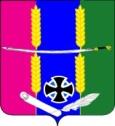 ПОСТАНОВЛЕНИЕот 02.08.2023		                                                          			№ 205станица ВасюринскаяО внесении изменений в постановление администрации Васюринского сельского поселения от 8 ноября 2022 № 298 «Об утверждении муниципальной программы «Развитие культуры»(Ред.: от 08.11.2022 №298; от 28.02.2023 №33; от 27.03.2023 №60; от 05.05.2023 №116; от 05.06.2023 №169)        Во исполнении ст. 179 Бюджетного кодекса Российской Федерации, на основании Федерального закона от 6 октября 2003 № 131-ФЗ «Об общих принципах организации местного самоуправления в Российской Федерации», ст. 65 Устава Васюринского сельского поселения Динского района, в соответствии с постановлением администрации Васюринского сельского поселения Динского района от 6 сентября 2016 № 543 «Об утверждении Порядка принятия решения о разработке, формировании, реализации и оценки эффективности реализации муниципальных программ Васюринского сельского поселения Динского района» п о с т а н о в л я ю:Внести изменения в постановление администрации Васюринского сельского поселения от 8 ноября 2022 № 298 «Об утверждении муниципальной программы «Развитие культуры» изложив в новой редакции.Финансовому отделу администрации Васюринского сельского поселения (Жуланова) предусмотреть финансирование мероприятий по реализации программы в пределах средств, предусмотренных в бюджете поселения.Общему отделу администрации Васюринского сельского поселения (Дзыбова) разместить настоящее постановление на официальном сайте Васюринского сельского поселения (www.vasyurinskaya.ru).Контроль за исполнением настоящего постановления оставляю за собой.   5.   Настоящее постановление вступает в силу со дня его подписания.Исполняющий обязанностиглавы Васюринскогосельского поселения                                                                              С.И.БутенкоПАСПОРТмуниципальной программы  «Развитие культуры»Специалист финансового отдела                                                   О.А. ХрипловаХарактеристика текущего состояния и прогноз развития сферы культуры Васюринского сельского поселения Динского районаВ последние годы большое внимание уделяется развитию культуры Васюринского сельского поселения. Краевая поддержка муниципального образования Васюринского сельского поселения в составе муниципального образования Динской район существенно укрепила материально-техническую базу муниципальных учреждений культуры, вследствие чего их деятельность наполнилась новыми идеями и решениями.Для жителей Васюринского сельского поселения функционирует 
19 клубных формирований с числом участников 280 человек. Творческие коллективы поселения достойно представляют самодеятельное искусство на краевых фестивалях и конкурсах. На территории поселения проводятся районные и краевые смотры - конкурсы.В сельском поселении функционируют две библиотеки с читальными залами (взрослая и детская библиотека). В настоящее время количество посещений библиотек приблизилось к 30 тысячам.Основной показатель результативности предоставления услуг в сфере культуры является показатель повышение уровня удовлетворенности населения качеством предоставляемых муниципальных услуг в сфере культуры в 2022 году он составляет 92 %.Муниципальная программа «Развитие Культуры» разработана и является продолжением ранее действовавшей программы, данный принцип составляет основу развития всех направлений культуры поселения для максимального использования творческого потенциала жителей поселения.Цели, задачи и целевые показатели, сроки и этапы реализации муниципальной программыЦелью муниципальной программы являются: создание условий для развития и реализации культурного и духовного потенциала населения ст. Васюринской.Комплексная реализация поставленных целей требует решения следующих задач: Повышение качества и доступности услуг в сфере культуры; создание благоприятных условий для реализации программы.Срок реализации программы – 2023 год.Цели, задачи, целевые показатели, сроки и этапы реализации муниципальной программы представлены в приложение № 1 к программеПеречень и краткое описание подпрограмм муниципальной программыВ структуру программы входят:1) подпрограмма «Совершенствование деятельности муниципального бюджетного учреждения «Культурно-досуговый центр» ст. Васюринской. Основная цель подпрограммы: - расширение доступа различных категорий населения Васюринского сельского поселения к достижениям культуры. Задачи подпрограммы:- сохранение историко-культурного наследия;-улучшение техническо-материальной базы МБУ «КДЦ» 
ст. Васюринской.Перечень целевых показателей подпрограммы: -количество проведенных мероприятий; - количество участников мероприятий;- количество клубных формирований; - число участников клубных формирований.В структуру подпрограммы входят:- подпрограмма «Совершенствование деятельности муниципального бюджетного учреждения «Культурно-досуговый центр» ст. Васюринской.- подпрограмма «Капитальный ремонт дома культуры им. Ивко по адресу: ст-ца Васюринская, ул. Интернациональная 59 Б.2) подпрограмма «Совершенствование деятельности муниципального бюджетного учреждения культуры «Библиотечное объединение Васюринского сельского поселения» Цель - сохранение культурного наследия и необходимых условий для реализации права граждан на библиотечное обслуживание; удовлетворение библиотечно-библиографических и информационных запросов читателей, учреждений и организаций. Задачи - повышение качества и доступности услуг в библиографических запросах; улучшение техническо-материальной базы МБУК «БО Васюринского с/п». Целевые показатели: -количество документов (выданных книг); -количество посещений; -динамика объема традиционного карточного каталога;- количество документов.3) подпрограмма «Совершенствование деятельности муниципального бюджетного учреждения культуры Васюринского сельского поселения «Музей боевой и трудовой славы имени  П.Т. Василенко»Цель – создание условий для воспитания гражданина и патриота с личной ответственностью перед Родиной и за нее, высокой культурой, гуманистической направленностью, умеющего действовать в интересах совершенствования своей личности, общества и Отечества, любящего свою семью, школу, город, Россию.Задачи - развитие интереса к поиску, исследованиям, научно-познавательной деятельности; развитие интереса к истории, культуре, быту, языку родного края; развитие творческих способностей учащихся; воспитание чувства уважения, толерантности по отношению к русскому народу, так и народу живущему рядом; воспитание бережного отношения к плодам труда, опыту предшествующих поколений; сохранение исторического наследия и исторической памяти пополнение и обновление музея материалами, связанными с историческими событиями, жизнью и бытом людей, старинными обрядами, обычаями, праздниками.Целевые показатели: - количество музейных предметов основного Музейного фонда учреждения, опубликованных на экспозициях и выставках за отчетный период;- число посетителей;- количество экспозиций;- количество экспозиций (выставок);- количество предметов (формирование, учет, изучение, обеспечение сохранения и безопасности музейных предметов). Обоснование ресурсного обеспечения ПрограммыФинансирование мероприятий муниципальной программы планируется осуществлять за счет местного и краевого бюджета. Объем финансовых ресурсов, предусмотренных на реализацию муниципальной программы, на 2023 год составляет 49 572,9 тыс. рублей. В том числе по подпрограммам: «Совершенствование деятельности муниципального бюджетного учреждения «Культурно-досуговый центр» ст.  Васюринской – 39 998,0 тыс. рублей. В том числе по подпрограммам:- подпрограмма «Совершенствование деятельности муниципального бюджетного учреждения «Культурно-досуговый центр» ст. Васюринской.Объем финансовых ресурсов, предусмотренных на реализацию муниципальной подпрограммы, на 2023 год составляет 5 922,9 тыс. рублей. Финансирование мероприятий муниципальной подпрограммы планируется осуществлять за счет средств местного бюджета.- подпрограмма «Капитальный ремонт дома культуры им. Ивко по адресу: ст-ца Васюринская, ул. Интернациональная 59 Б.Объем финансовых ресурсов, предусмотренных на реализацию муниципальной подпрограммы, на 2023 год составляет 34 075,1 тыс. рублей в том числе:2023 год -34 075,1 тыс. руб.Из них средств местного бюджета 6 061,7 тыс. рублей, в том числе: 2023 год -6 061,7 тыс. руб.Из них средств краевого бюджета 28 013,4 тыс. рублей, в том числе: 2023 год – 28 013,4 тыс. руб.Из них средств федерального бюджета 0,00 тыс. руб.«Совершенствование деятельности муниципального бюджетного учреждения культуры «Библиотечное объединение Васюринского сельского поселения» - 3 601,7 тыс. рублей. Расчет произведен на основании расчетов, нормативных затрат, смет и коммерческих предложений.«Совершенствование деятельности муниципального бюджетного учреждения культуры Васюринского сельского поселения «Музей боевой и трудовой славы имени П.Т. Василенко» - 5 973,2 тыс. рублей, Расчет произведен на основании расчетов, нормативных затрат, смет и коммерческих предложений.5.Оценка эффективности реализации программы5.1. Оценка эффективности реализации муниципальной программы проводится ежегодно.Результаты оценки эффективности реализации муниципальной программы представляются ее координатором в составе ежегодного доклада о ходе реализации муниципальной программы и оценке эффективности ее реализации.5.2. Оценка эффективности реализации муниципальной программы осуществляется в два этапа.5.2.1. На первом этапе осуществляется оценка эффективности реализации каждой из подпрограмм, входящих в состав муниципальной программы, и включает:оценку степени реализации мероприятий подпрограмм и достижения ожидаемых непосредственных результатов их реализации;оценку степени соответствия запланированному уровню бюджетных расходов;оценку эффективности использования финансовых средств;оценку степени достижения целей и решения задач подпрограмм, входящих в муниципальную программу (далее - оценка степени реализации подпрограммы). На втором этапе осуществляется оценка эффективности реализации муниципальной программы в целом, включая оценку степени достижения целей и решения задач муниципальной программы.Оценка эффективности реализации муниципальной программы производится на основании Приложения 5 Постановления администрации Васюринского сельского поселения № 543 от 06 сентября 2016 года «Об утверждении Порядка принятия решения о разработке, формирования, реализации и оценки эффективности муниципальных программ Васюринского сельского поселения Динского района.Механизм реализации муниципальной программы и контроль за ее выполнением.Текущее управление муниципальной программой осуществляет Финансовый отдел администрации Васюринского сельского поселения (далее - координатор муниципальной программы).Координатор муниципальной программы: обеспечивает разработку муниципальной программы, ее согласование с участниками муниципальной программы; формирует структуру муниципальной программы; разрабатывает в пределах своих полномочий проекты муниципальных правовых актов, необходимых для выполнения муниципальной программы; принимает решение о необходимости внесения в установленном порядке изменений в муниципальную программу; осуществляет мониторинг реализации муниципальной программы и анализ отчетности, представляемой  участниками муниципальной программы; разрабатывает формы отчетности для координаторов подпрограмм и участников муниципальной программы, необходимые для осуществления контроля за выполнением муниципальной программы, устанавливает сроки их предоставления. Ежегодно проводит оценку эффективности муниципальной программы; готовит ежегодный доклад о ходе реализации муниципальной программы и оценке эффективности ее реализации (далее - доклад о ходе реализации муниципальной программы); представляет ежегодный доклад о ходе реализации муниципальной программы до 1 марта года, организует информационную и разъяснительную работу, направленную на освещение целей и задач муниципальной программы в печатных средствах массовой информации, на официальном сайте.Участники муниципальной программы несут ответственность за достижение целевых показателей муниципальной программы; участвуют в привлечении средств краевого бюджета для выполнения мероприятий муниципальной программы; предоставляют в финансовый отдел администрации отчеты о реализации подпрограмм ежеквартально в срок до 10 числа месяца, следующего за отчетным, и до 02 декабря дополнительный отчет о достижении показателей программы за 11 месяцев текущего года включительно.Действие муниципальной программы прекращается по выполнению в установленные в ней сроки мероприятий подпрограмм, а также при досрочном их выполнении.Участник программы - Муниципальный заказчик, заключает муниципальные контракты в установленном законодательством порядке согласно Федеральному закону от 5 апреля 2013 года № 44-ФЗ «О контрактной системе в сфере закупок товаров, работ, услуг для обеспечения государственных и муниципальных нужд»; проводит анализ выполнения мероприятия; несет ответственность за нецелевое и неэффективное использование выделенных в распоряжении бюджетных средств.Главный распорядитель (распорядитель) бюджетных средств в пределах полномочий, установленных бюджетным законодательством Российской Федерации: обеспечивает результативность, адресность и целевой характер использования бюджетных средств, в соответствии с утвержденными ему бюджетными ассигнованиями и лимитами бюджетных обязательств; осуществляет иные полномочия, установленные бюджетным законодательством Российской Федерации.Контроль за ходом выполнения муниципальной программы осуществляет администрация Васюринского сельского поселения.Специалист финансового отдела                                                   О.А. ХрипловаЦЕЛИ, ЗАДАЧИ И ЦЕЛЕВЫЕ ПОКАЗАТЕЛИ МУНИЦИПАЛЬНОЙ ПРОГРАММЫ«Развитие культуры»Специалист финансового отдела                                                                                                              О.А. ХрипловаПЕРЕЧЕНЬ ОСНОВНЫХ подпрограмм МУНИЦИПАЛЬНОЙ ПРОГРАММЫ «Развитие культуры»Специалист финансового отдела                                                                                                                          О.А. ХрипловаЦЕЛИ, ЗАДАЧИ И ЦЕЛЕВЫЕ ПОКАЗАТЕЛИ МУНИЦИПАЛЬНОЙ ПРОГРАММЫ«Развитие культуры»Специалист финансового отдела													О.А. ХрипловаЦЕЛИ, ЗАДАЧИ И ЦЕЛЕВЫЕ ПОКАЗАТЕЛИ МУНИЦИПАЛЬНОЙ ПРОГРАММЫ«Развитие культуры»Специалист финансового отдела													О.А. Хриплова                                                                              ПРИЛОЖЕНИЕ 5.1                                                                              к постановлению администрации                                                                               Васюринского сельского поселения                                                                               от ________________ № ________ПАСПОРТподпрограммы «Совершенствование деятельности муниципального бюджетного учреждения «Культурно-досуговый центр» ст.  ВасюринскойХарактеристика текущего состояния и прогноз развития соответствующей сферы реализации подпрограммы «Совершенствование деятельности муниципального бюджетного учреждения «Культурно-досуговый центр» ст.  Васюринской»На территории Васюринского сельского поселения действует один клуб.  В 2022 году между Министерством культуры Краснодарского края и Администрацией Васюринского сельского поселения было заключено Соглашение о предоставлении субсидии из бюджета Краснодарского края на сумму 2 150 537,65 рублей. Субсидия была предоставлена согласно краевой целевой программе «Развитие культуры» и была выделена на улучшение материально-технической базы Культурно-досугового центра станицы Васюринской.  На средства субсидии в марте 2022 года МБУ «КДЦ» ст. Васюринской были отшиты новые костюмы для детского образцового духового оркестра в количестве 30 шт., блузки для народного хора «Зори Кубани» в количестве 22 шт., головные уборы для народного хора «Зори Кубани» в количестве 20 шт. Также была приобретена звукоусиливающая аппаратура (микрофоны ноутбук, фотокамера), музыкальные инструменты (гармонь, укулеле, гитара, альт, волторна, труба, тарелки на барабан) и аппаратура для конференц. зала.Также в мае 2022 года была пройдена государственная экспертиза проекта на капительный ремонт Дома культуры им. Ивко, получено положительное заключение.В апреле месяце был приобретен новый стенд «Наши сотрудники».Цели, задачи и целевые показатели, сроки и этапы реализации муниципальной подпрограммыОсновной целью подпрограммы является:- расширение доступа различных категорий населения Васюринского сельского поселения к достижениям культурыЗадачи подпрограммы:- сохранение историко-культурного наследия;-улучшение техническо-материальной базы МБУ «КДЦ» ст. ВасюринскойЦели, задачи и целевые показатели подпрограммы представлены в приложение № 5.1 к программе. Краткое описание подпрограммыПеречень мероприятий подпрограммы приведен в приложении №6.1 к подпрограмме. Реализация подпрограммы запланирована 2023 год.Обоснование ресурсного обеспечения ПрограммыФинансирование мероприятий муниципальной подпрограммы планируется осуществлять за счет средств местного и краевого бюджета Объем финансовых ресурсов, предусмотренных на реализацию подпрограммы, на 2023 год составляет 5 922,9 тыс. рублей. Расчет ресурсного обеспечения выполнен на основании смет расходов, бюджетный смет, коммерческих предложений.Объемы финансирования подпрограммы могут уточняться в соответствии с решениями о бюджете.Оценка эффективности реализации подпрограммТекущее управление подпрограммой осуществляет финансовый отдел администрации Васюринского сельского поселения (далее – координатор подпрограммы).Координатор подпрограммы:-обеспечивает разработку и реализацию подпрограммы, её согласование с участниками подпрограммы;-осуществляет подготовку предложений по объемам и источникам финансирования реализации подпрограммы, на основании предложений участников подпрограммы.Ответственность за достижение целевых показателей несут участники подпрограмм (директор). Оценка эффективности реализации подпрограммы производится на основании Приложения 5.1 Постановления администрации Васюринского сельского поселения № 543 от 06 сентября 2016 года «Об утверждении Порядка принятия решения о разработке, формирования, реализации и оценки эффективности муниципальных программ Васюринского сельского поселения Динского района».Механизм реализации муниципальной программы и контроль за ее выполнениемТекущее управление подпрограммой осуществляет финансовый отдел администрации Васюринского сельского поселения (далее координатор подпрограммы).Ответственность за исполнение подпрограммы несет директор 
МБУ «КДЦ» ст. Васюринской. Участник подпрограммы обязан предоставлять в финансовый отдел администрации отчеты о реализации подпрограмм ежеквартально в срок до 10 числа месяца, следующего за отчетным и до 02 декабря дополнительный отчет о достижении показателей программы за 11 месяцев текущего года.Специалист финансового отдела			                           О.А. Хриплова										ПРИЛОЖЕНИЕ 5.2                                                                              к постановлению администрации                                                                               Васюринского сельского поселения                                                                               от ________________ № ________ПАСПОРТподпрограммы «Совершенствование деятельности муниципального бюджетного учреждения «Культурно-досуговый центр» ст.  ВасюринскойПодпрограмма: «Капитальный ремонт дома культуры им. Ивко по адресу: ст-ца Васюринская, ул. Интернациональная 59 Б.»Специалист финансового отдела					О.А. ХрипловаПРИЛОЖЕНИЕ 5                                                                              к постановлению администрации                                                                               Васюринского сельского поселения                                                                               от ________________ № ________ПАСПОРТподпрограммы «Совершенствование деятельности муниципального бюджетного учреждения «Культурно-досуговый центр» ст.  ВасюринскойСпециалист финансового отдела		                     	О.А. ХрипловаПЕРЕЧЕНЬ ОСНОВНЫХ МЕРОПРИЯТИЙ ПОДПРАГРАММЫ«Совершенствование деятельности муниципального бюджетного учреждения 
«Культурно-досуговый центр» ст. Васюринской»Специалист финансового отдела                                                                                                                                 О.А. ХрипловаПЕРЕЧЕНЬ ОСНОВНЫХ МЕРОПРИЯТИЙ ПОДПРАГРАММЫ«Совершенствование деятельности муниципального бюджетного учреждения 
«Культурно-досуговый центр» ст. Васюринской»Подпрограмма «Совершенствование деятельности муниципального бюджетного учреждения «Культурно-досуговый центр» ст. Васюринской»Специалист финансового отдела                                                                                                                                 О.А. ХрипловаПЕРЕЧЕНЬ ОСНОВНЫХ МЕРОПРИЯТИЙ ПОДПРАГРАММЫ«Совершенствование деятельности муниципального бюджетного учреждения 
«Культурно-досуговый центр» ст. Васюринской»Подпрограмма: «Капитальный ремонт дома культуры им. Ивко по адресу: ст-ца Васюринская, ул. Ин-тернациональная 59 Б.»Специалист финансового отдела                                                                                                                        О.А. Хриплова                                                                                                                     ПАСПОРТподпрограммы «Совершенствование деятельности муниципального бюджетного учреждения культуры 
«Библиотечное объединение Васюринского сельского поселения»Характеристика текущего состояния и прогноз развития соответствующей сферы реализации подпрограммы «Библиотечное объединение 
Васюринского сельского поселения».На территории Васюринского сельского поселения действует две библиотеки (взрослая и детская с читальными залами). Ежегодно в сельском поселении обновляется библиотечный фонд. По запросам читателей осуществляется подписка и закупка печатной продукции. Силами библиотекарей проводятся познавательные тематические мероприятия для школьников, благодаря которым дети узнают о интересном и бесконечном мире книг. В 2022 году была приобретена мебель для детской библиотеки (банкетки 4 шт.), установлено аварийное освещение в сельской и детской библиотеке, были получены книги по национальному проекту в количестве 377 шт., проведен инструментальный контроль за качеством выполненных работ в области пожарной безопасности.Цели, задачи и целевые показатели, сроки и этапы реализации 
муниципальной подпрограммыОсновной целью подпрограммы является:- сохранения культурного наследия и необходимых условий для реализации права граждан на библиотечное обслуживание, удовлетворение библиотечно-библиографических и информационных запросов читателей, учреждений и организаций.Задачей подпрограммы является:-повышение качества и доступности услуг в библиографических запросах; -улучшение техническо-материальной базы МБУК 
«БО Васюринского с/п».Цели, задачи и целевые показатели подпрограммы представлены в Приложение № 7 к программе. Краткое описание подпрограммы.Перечень мероприятий подпрограммы приведен в приложении № 8 к подпрограмме. Реализация подпрограммы запланирована на 2023 год.Обоснование ресурсного обеспечения ПрограммыФинансирование мероприятий муниципальной подпрограммы планируется осуществлять за счет местного бюджета Объем финансовых ресурсов, предусмотренных на реализацию подпрограммы, на 2023 год составляет 3 601,7 тыс. рублей. Расчет ресурсного обеспечения выполнен на основании смет, коммерческих предложений.Объемы финансирования подпрограммы могут уточняться в соответствии с решениями о бюджете.5.	Оценка эффективности реализации подпрограммТекущее управление подпрограммой осуществляет финансовый отдел администрации Васюринского сельского поселения (далее - координатор подпрограммы).Координатор подпрограммы:-обеспечивает разработку и реализацию подпрограммы, её согласование с участниками подпрограммы;-осуществляет подготовку предложений по объемам и источникам финансирования реализации подпрограммы. на основании предложений участников подпрограммы.Ответственность за достижение целевых показателей несут участники подпрограмм (директор). Оценка эффективности реализации подпрограммы производится на основании Приложения 5 Постановления администрации Васюринского сельского поселения № 543 от 06 сентября 2016 года «Об утверждении Порядка принятия решения о разработке, формирования, реализации и оценки эффективности муниципальных программ Васюринского сельского поселения Динского района.6.	Механизм реализации муниципальной программы и контрольза ее выполнениемТекущее управление подпрограммой осуществляет финансовый отдел администрации Васюринского сельского поселения (далее - координатор подпрограммы).Ответственность за исполнение подпрограммы несет директор МБУК «БО Васюринского с/п» Участник подпрограммы обязан предоставлять в финансовый отдел администрации отчеты о реализации подпрограмм ежеквартально в срок до 10 числа месяца, следующего за отчетным, и до 
02 декабря дополнительный отчет о достижении показателей программы за 
11 месяцев текущего года включительно.ПЕРЕЧЕНЬ ОСНОВНЫХ МЕРОПРИЯТИЙ ПОДПРАГРАММЫ«Совершенствование деятельности муниципального бюджетного учреждения культуры
 «Библиотечное объединение Васюринского сельского поселения» Специалист финансового отдела						   	                    				 	О.А. ХрипловаПАСПОРТподпрограммы «Совершенствование деятельности муниципального бюджетного учреждения культуры Васюринского сельского поселения «Музей боевой и трудовой славы имени  П.Т. Василенко»Характеристика текущего состояния и прогноз развития соответствующей сферы реализации подпрограммы «Музея боевой и трудовой славы им. П.Т.  Василенко».В 2022 году в учреждении с помощью депутатов ЗСК Краснодарского края завершено оборудование лекционного зала проекционным аудио оборудованием. Были установлены защитные роллеты на окна лекционного зала, модернизирована охранная и пожарная сигнализация, проведено испытание электропроводки, проведена пропитка кровельных конструкций противопожарными реагентами. Цели, задачи и целевые показатели, сроки и этапы реализации муниципальной подпрограммы описаны в Приложении 9 данного постановления Краткое описание подпрограммы. Перечень мероприятий подпрограммы приведен в приложении № 10 к подпрограмме. Реализация подпрограммы запланирована на 2023 год.Обоснование ресурсного обеспечения ПрограммыФинансирование мероприятий муниципальной подпрограммы планируется осуществлять за счет местного бюджета Объем финансовых ресурсов, предусмотренных на реализацию подпрограммы, на 2023 год составляет 
5 973,2 тыс. рублей. Расчет ресурсного обеспечения выполнен на основании смет, коммерческих предложений.Объемы финансирования подпрограммы могут уточняться в соответствии с решениями о бюджете.5.	Оценка эффективности реализации подпрограммТекущее управление подпрограммой осуществляет финансовый отдел администрации Васюринского сельского поселения (далее - координатор подпрограммы).Координатор подпрограммы:-обеспечивает разработку и реализацию подпрограммы, её согласование с участниками подпрограммы;-осуществляет подготовку предложений по объемам и источникам финансирования реализации подпрограммы. на основании предложений участников подпрограммы.Ответственность за достижение целевых показателей несут участники подпрограмм (директор). Оценка эффективности реализации подпрограммы производится на основании Приложения 5 Постановления администрации Васюринского сельского поселения № 543 от 06 сентября 2016 года «Об утверждении Порядка принятия решения о разработке, формирования, реализации и оценки эффективности муниципальных программ Васюринского сельского поселения Динского района.6.	Механизм реализации муниципальной программы и контрольза ее выполнениемТекущее управление подпрограммой осуществляет финансовый отдел администрации Васюринского сельского поселения (далее - координатор подпрограммы).Ответственность за исполнение подпрограммы несет директор МБУК «БО Васюринского с/п» Участник подпрограммы обязан предоставлять в финансовый отдел администрации отчеты о реализации подпрограмм ежеквартально в срок до 10 числа месяца, следующего за отчетным, и до 
02 декабря дополнительный отчет о достижении показателей программы за 
11 месяцев текущего года включительно.ПЕРЕЧЕНЬ ОСНОВНЫХ МЕРОПРИЯТИЙ ПОДПРАГРАММЫ«Совершенствование деятельности муниципального бюджетного учреждения культуры Васюринского сельского поселения «Музей боевой и трудовой славы имени П.Т. Василенко» Специалист финансового отдела						   	              				 	О.А. Хриплова ПРИЛОЖЕНИЕ 1 к постановлению администрации Васюринского сельского поселения от 02.08.2023 № 205Координатор муниципальной программыФинансовый отдел администрации Васюринского сельского поселения (Хриплова)Координаторы подпрограмм муниципальной программыФинансовый отдел администрации Васюринского сельского поселения (Хриплова)Участники муниципальной программыМуниципальное бюджетное учреждение «Культурно-досуговый центр» 
ст. Васюринской.Муниципальное бюджетное учреждение культуры «Библиотечное объединение Васюринского сельского поселения»Муниципальное бюджетное учреждение культуры Васюринского сельского поселения «Музей боевой и трудовой славы имени 
П.Т. Василенко»Подпрограммы муниципальной программы«Совершенствование деятельности муниципального бюджетного учреждения «Культурно-досуговый центр»
 ст. Васюринской»«Совершенствование деятельности муниципального бюджетного учреждения культуры Библиотечное объединение Васюринского сельского поселения»«Совершенствование деятельности муниципального бюджетного учреждения культуры  Васюринского сельского поселения «Музей боевой и трудовой славы имени  
П.Т. Василенко»Ведомственные целевые программыНе предусмотреныЦели муниципальной программыСоздание условий для развития и реализации культурного и духовного потенциала населения ст. Васюринской                        Задачи муниципальной программыПовышение качества и доступности услуг в сфере культуры.Создание благоприятных условий для реализации программыПеречень целевых показателей муниципальной программыПовышение уровня удовлетворенности населения качеством предоставляемых муниципальных услуг в сфере культурыЭтапы и сроки реализациимуниципальной программы2023 годОбъемы бюджетных ассигнований муниципальной программы49 572,9 тыс. рублейКонтроль за выполнениеммуниципальной программыАдминистрация Васюринского сельского поселенияПРИЛОЖЕНИЕ 2к постановлению администрации Васюринского сельского поселения от ________________ № ________№п/пНаименование целевого показателяЕдиницаизмеренияСтатус*Значение показателейЗначение показателейЗначение показателейЗначение показателейЗначение показателейЗначение показателейЗначение показателейЗначение показателейЗначение показателей№п/пНаименование целевого показателяЕдиницаизмеренияСтатус*1-й год Реализации 20232-й год реализации2-й год реализации3-й год реализации3-й год реализации….….….N год реализации1234566778889Муниципальная программа: «Развитие культуры»Муниципальная программа: «Развитие культуры»Муниципальная программа: «Развитие культуры»Муниципальная программа: «Развитие культуры»Муниципальная программа: «Развитие культуры»Муниципальная программа: «Развитие культуры»Муниципальная программа: «Развитие культуры»Муниципальная программа: «Развитие культуры»Муниципальная программа: «Развитие культуры»Муниципальная программа: «Развитие культуры»Муниципальная программа: «Развитие культуры»Муниципальная программа: «Развитие культуры»Цель: создание условий для развития и реализации культурного и духовного потенциала населения ст. Васюринской                         Цель: создание условий для развития и реализации культурного и духовного потенциала населения ст. Васюринской                         Цель: создание условий для развития и реализации культурного и духовного потенциала населения ст. Васюринской                         Цель: создание условий для развития и реализации культурного и духовного потенциала населения ст. Васюринской                         Цель: создание условий для развития и реализации культурного и духовного потенциала населения ст. Васюринской                         Цель: создание условий для развития и реализации культурного и духовного потенциала населения ст. Васюринской                         Цель: создание условий для развития и реализации культурного и духовного потенциала населения ст. Васюринской                         Цель: создание условий для развития и реализации культурного и духовного потенциала населения ст. Васюринской                         Цель: создание условий для развития и реализации культурного и духовного потенциала населения ст. Васюринской                         Цель: создание условий для развития и реализации культурного и духовного потенциала населения ст. Васюринской                         Цель: создание условий для развития и реализации культурного и духовного потенциала населения ст. Васюринской                         Цель: создание условий для развития и реализации культурного и духовного потенциала населения ст. Васюринской                         Задачи: - повышение качества и доступности услуг в сфере культуры;- создание благоприятных условий для реализации программы.Задачи: - повышение качества и доступности услуг в сфере культуры;- создание благоприятных условий для реализации программы.Задачи: - повышение качества и доступности услуг в сфере культуры;- создание благоприятных условий для реализации программы.Задачи: - повышение качества и доступности услуг в сфере культуры;- создание благоприятных условий для реализации программы.Задачи: - повышение качества и доступности услуг в сфере культуры;- создание благоприятных условий для реализации программы.Задачи: - повышение качества и доступности услуг в сфере культуры;- создание благоприятных условий для реализации программы.Задачи: - повышение качества и доступности услуг в сфере культуры;- создание благоприятных условий для реализации программы.Задачи: - повышение качества и доступности услуг в сфере культуры;- создание благоприятных условий для реализации программы.Задачи: - повышение качества и доступности услуг в сфере культуры;- создание благоприятных условий для реализации программы.Задачи: - повышение качества и доступности услуг в сфере культуры;- создание благоприятных условий для реализации программы.Задачи: - повышение качества и доступности услуг в сфере культуры;- создание благоприятных условий для реализации программы.Задачи: - повышение качества и доступности услуг в сфере культуры;- создание благоприятных условий для реализации программы.1.1Целевой показатель:- Повышение уровня удовлетворенности населения качеством предоставления муниципальных услуг в сфере культуры;%1922.Подпрограмма: «Совершенствование деятельности муниципального бюджетного учреждения 
«Культурно-досуговый центр» ст. Васюринской»Подпрограмма: «Совершенствование деятельности муниципального бюджетного учреждения 
«Культурно-досуговый центр» ст. Васюринской»Подпрограмма: «Совершенствование деятельности муниципального бюджетного учреждения 
«Культурно-досуговый центр» ст. Васюринской»Подпрограмма: «Совершенствование деятельности муниципального бюджетного учреждения 
«Культурно-досуговый центр» ст. Васюринской»Подпрограмма: «Совершенствование деятельности муниципального бюджетного учреждения 
«Культурно-досуговый центр» ст. Васюринской»Подпрограмма: «Совершенствование деятельности муниципального бюджетного учреждения 
«Культурно-досуговый центр» ст. Васюринской»Подпрограмма: «Совершенствование деятельности муниципального бюджетного учреждения 
«Культурно-досуговый центр» ст. Васюринской»Подпрограмма: «Совершенствование деятельности муниципального бюджетного учреждения 
«Культурно-досуговый центр» ст. Васюринской»Подпрограмма: «Совершенствование деятельности муниципального бюджетного учреждения 
«Культурно-досуговый центр» ст. Васюринской»Подпрограмма: «Совершенствование деятельности муниципального бюджетного учреждения 
«Культурно-досуговый центр» ст. Васюринской»Подпрограмма: «Совершенствование деятельности муниципального бюджетного учреждения 
«Культурно-досуговый центр» ст. Васюринской»Подпрограмма: «Совершенствование деятельности муниципального бюджетного учреждения 
«Культурно-досуговый центр» ст. Васюринской» Цель: расширение доступа различных категорий населения Васюринского сельского поселения
 к достижениям культуры Цель: расширение доступа различных категорий населения Васюринского сельского поселения
 к достижениям культуры Цель: расширение доступа различных категорий населения Васюринского сельского поселения
 к достижениям культуры Цель: расширение доступа различных категорий населения Васюринского сельского поселения
 к достижениям культуры Цель: расширение доступа различных категорий населения Васюринского сельского поселения
 к достижениям культуры Цель: расширение доступа различных категорий населения Васюринского сельского поселения
 к достижениям культуры Цель: расширение доступа различных категорий населения Васюринского сельского поселения
 к достижениям культуры Цель: расширение доступа различных категорий населения Васюринского сельского поселения
 к достижениям культуры Цель: расширение доступа различных категорий населения Васюринского сельского поселения
 к достижениям культуры Цель: расширение доступа различных категорий населения Васюринского сельского поселения
 к достижениям культуры Цель: расширение доступа различных категорий населения Васюринского сельского поселения
 к достижениям культуры Цель: расширение доступа различных категорий населения Васюринского сельского поселения
 к достижениям культурыЗадача: - сохранение историко-культурного наследия;- улучшение техническо-материальной базы МБУ «КДЦ» ст. Васюринской.Задача: - сохранение историко-культурного наследия;- улучшение техническо-материальной базы МБУ «КДЦ» ст. Васюринской.Задача: - сохранение историко-культурного наследия;- улучшение техническо-материальной базы МБУ «КДЦ» ст. Васюринской.Задача: - сохранение историко-культурного наследия;- улучшение техническо-материальной базы МБУ «КДЦ» ст. Васюринской.Задача: - сохранение историко-культурного наследия;- улучшение техническо-материальной базы МБУ «КДЦ» ст. Васюринской.Задача: - сохранение историко-культурного наследия;- улучшение техническо-материальной базы МБУ «КДЦ» ст. Васюринской.Задача: - сохранение историко-культурного наследия;- улучшение техническо-материальной базы МБУ «КДЦ» ст. Васюринской.Задача: - сохранение историко-культурного наследия;- улучшение техническо-материальной базы МБУ «КДЦ» ст. Васюринской.Задача: - сохранение историко-культурного наследия;- улучшение техническо-материальной базы МБУ «КДЦ» ст. Васюринской.Задача: - сохранение историко-культурного наследия;- улучшение техническо-материальной базы МБУ «КДЦ» ст. Васюринской.Задача: - сохранение историко-культурного наследия;- улучшение техническо-материальной базы МБУ «КДЦ» ст. Васюринской.Задача: - сохранение историко-культурного наследия;- улучшение техническо-материальной базы МБУ «КДЦ» ст. Васюринской.2.1Подпрограмма: «Совершенствование деятельности муниципального бюджетного учреждения 
«Культурно-досуговый центр» ст. Васюринской»Подпрограмма: «Совершенствование деятельности муниципального бюджетного учреждения 
«Культурно-досуговый центр» ст. Васюринской»Подпрограмма: «Совершенствование деятельности муниципального бюджетного учреждения 
«Культурно-досуговый центр» ст. Васюринской»Подпрограмма: «Совершенствование деятельности муниципального бюджетного учреждения 
«Культурно-досуговый центр» ст. Васюринской»Подпрограмма: «Совершенствование деятельности муниципального бюджетного учреждения 
«Культурно-досуговый центр» ст. Васюринской»Подпрограмма: «Совершенствование деятельности муниципального бюджетного учреждения 
«Культурно-досуговый центр» ст. Васюринской»Подпрограмма: «Совершенствование деятельности муниципального бюджетного учреждения 
«Культурно-досуговый центр» ст. Васюринской»Подпрограмма: «Совершенствование деятельности муниципального бюджетного учреждения 
«Культурно-досуговый центр» ст. Васюринской»Подпрограмма: «Совершенствование деятельности муниципального бюджетного учреждения 
«Культурно-досуговый центр» ст. Васюринской»Подпрограмма: «Совершенствование деятельности муниципального бюджетного учреждения 
«Культурно-досуговый центр» ст. Васюринской»Подпрограмма: «Совершенствование деятельности муниципального бюджетного учреждения 
«Культурно-досуговый центр» ст. Васюринской»Подпрограмма: «Совершенствование деятельности муниципального бюджетного учреждения 
«Культурно-досуговый центр» ст. Васюринской» Цель: расширение доступа различных категорий населения Васюринского сельского поселения
 к достижениям культурыЗадача: - сохранение историко-культурного наследия;- улучшение техническо-материальной базы МБУ «КДЦ» ст. Васюринской. Цель: расширение доступа различных категорий населения Васюринского сельского поселения
 к достижениям культурыЗадача: - сохранение историко-культурного наследия;- улучшение техническо-материальной базы МБУ «КДЦ» ст. Васюринской. Цель: расширение доступа различных категорий населения Васюринского сельского поселения
 к достижениям культурыЗадача: - сохранение историко-культурного наследия;- улучшение техническо-материальной базы МБУ «КДЦ» ст. Васюринской. Цель: расширение доступа различных категорий населения Васюринского сельского поселения
 к достижениям культурыЗадача: - сохранение историко-культурного наследия;- улучшение техническо-материальной базы МБУ «КДЦ» ст. Васюринской. Цель: расширение доступа различных категорий населения Васюринского сельского поселения
 к достижениям культурыЗадача: - сохранение историко-культурного наследия;- улучшение техническо-материальной базы МБУ «КДЦ» ст. Васюринской. Цель: расширение доступа различных категорий населения Васюринского сельского поселения
 к достижениям культурыЗадача: - сохранение историко-культурного наследия;- улучшение техническо-материальной базы МБУ «КДЦ» ст. Васюринской. Цель: расширение доступа различных категорий населения Васюринского сельского поселения
 к достижениям культурыЗадача: - сохранение историко-культурного наследия;- улучшение техническо-материальной базы МБУ «КДЦ» ст. Васюринской. Цель: расширение доступа различных категорий населения Васюринского сельского поселения
 к достижениям культурыЗадача: - сохранение историко-культурного наследия;- улучшение техническо-материальной базы МБУ «КДЦ» ст. Васюринской. Цель: расширение доступа различных категорий населения Васюринского сельского поселения
 к достижениям культурыЗадача: - сохранение историко-культурного наследия;- улучшение техническо-материальной базы МБУ «КДЦ» ст. Васюринской. Цель: расширение доступа различных категорий населения Васюринского сельского поселения
 к достижениям культурыЗадача: - сохранение историко-культурного наследия;- улучшение техническо-материальной базы МБУ «КДЦ» ст. Васюринской. Цель: расширение доступа различных категорий населения Васюринского сельского поселения
 к достижениям культурыЗадача: - сохранение историко-культурного наследия;- улучшение техническо-материальной базы МБУ «КДЦ» ст. Васюринской. Цель: расширение доступа различных категорий населения Васюринского сельского поселения
 к достижениям культурыЗадача: - сохранение историко-культурного наследия;- улучшение техническо-материальной базы МБУ «КДЦ» ст. Васюринской.2.1.1Целевой показатель:                - Количество участников мероприятийчеловек126 9202.1.2Целевой показатель:- Количество проведенных мероприятийединиц12352.1.3Целевой показатель:- Число участников клубных формированийчеловек12262.1.4Целевой показатель:- Количество клубных формированийединиц1192.1.5Целевой показатель:- Капитальный ремонт дома культуры им. Ивко по адресу ст. Васюринская, ул. Интернациональная, 59 бединиц112.1.6Целевой показатель:- Строительство блочно-модульной котельнойединиц112.1.7Целевой показатель:- Проведение мероприятий, посвященных памятным датам и знаменательным событиямединиц112.2Подпрограмма: «Капитальный ремонт дома культуры им. Ивко по адресу: ст-ца Васюринская, ул. Интернациональная 59 Б.»Подпрограмма: «Капитальный ремонт дома культуры им. Ивко по адресу: ст-ца Васюринская, ул. Интернациональная 59 Б.»Подпрограмма: «Капитальный ремонт дома культуры им. Ивко по адресу: ст-ца Васюринская, ул. Интернациональная 59 Б.»Подпрограмма: «Капитальный ремонт дома культуры им. Ивко по адресу: ст-ца Васюринская, ул. Интернациональная 59 Б.»Подпрограмма: «Капитальный ремонт дома культуры им. Ивко по адресу: ст-ца Васюринская, ул. Интернациональная 59 Б.»Подпрограмма: «Капитальный ремонт дома культуры им. Ивко по адресу: ст-ца Васюринская, ул. Интернациональная 59 Б.»Подпрограмма: «Капитальный ремонт дома культуры им. Ивко по адресу: ст-ца Васюринская, ул. Интернациональная 59 Б.»Подпрограмма: «Капитальный ремонт дома культуры им. Ивко по адресу: ст-ца Васюринская, ул. Интернациональная 59 Б.»Подпрограмма: «Капитальный ремонт дома культуры им. Ивко по адресу: ст-ца Васюринская, ул. Интернациональная 59 Б.»Подпрограмма: «Капитальный ремонт дома культуры им. Ивко по адресу: ст-ца Васюринская, ул. Интернациональная 59 Б.»Подпрограмма: «Капитальный ремонт дома культуры им. Ивко по адресу: ст-ца Васюринская, ул. Интернациональная 59 Б.»Подпрограмма: «Капитальный ремонт дома культуры им. Ивко по адресу: ст-ца Васюринская, ул. Интернациональная 59 Б.» Цель: расширение доступа различных категорий населения Васюринского сельского поселения
 к достижениям культурыЗадача: - сохранение историко-культурного наследия;- улучшение техническо-материальной базы МБУ «КДЦ» ст. Васюринской. Цель: расширение доступа различных категорий населения Васюринского сельского поселения
 к достижениям культурыЗадача: - сохранение историко-культурного наследия;- улучшение техническо-материальной базы МБУ «КДЦ» ст. Васюринской. Цель: расширение доступа различных категорий населения Васюринского сельского поселения
 к достижениям культурыЗадача: - сохранение историко-культурного наследия;- улучшение техническо-материальной базы МБУ «КДЦ» ст. Васюринской. Цель: расширение доступа различных категорий населения Васюринского сельского поселения
 к достижениям культурыЗадача: - сохранение историко-культурного наследия;- улучшение техническо-материальной базы МБУ «КДЦ» ст. Васюринской. Цель: расширение доступа различных категорий населения Васюринского сельского поселения
 к достижениям культурыЗадача: - сохранение историко-культурного наследия;- улучшение техническо-материальной базы МБУ «КДЦ» ст. Васюринской. Цель: расширение доступа различных категорий населения Васюринского сельского поселения
 к достижениям культурыЗадача: - сохранение историко-культурного наследия;- улучшение техническо-материальной базы МБУ «КДЦ» ст. Васюринской. Цель: расширение доступа различных категорий населения Васюринского сельского поселения
 к достижениям культурыЗадача: - сохранение историко-культурного наследия;- улучшение техническо-материальной базы МБУ «КДЦ» ст. Васюринской. Цель: расширение доступа различных категорий населения Васюринского сельского поселения
 к достижениям культурыЗадача: - сохранение историко-культурного наследия;- улучшение техническо-материальной базы МБУ «КДЦ» ст. Васюринской. Цель: расширение доступа различных категорий населения Васюринского сельского поселения
 к достижениям культурыЗадача: - сохранение историко-культурного наследия;- улучшение техническо-материальной базы МБУ «КДЦ» ст. Васюринской. Цель: расширение доступа различных категорий населения Васюринского сельского поселения
 к достижениям культурыЗадача: - сохранение историко-культурного наследия;- улучшение техническо-материальной базы МБУ «КДЦ» ст. Васюринской. Цель: расширение доступа различных категорий населения Васюринского сельского поселения
 к достижениям культурыЗадача: - сохранение историко-культурного наследия;- улучшение техническо-материальной базы МБУ «КДЦ» ст. Васюринской. Цель: расширение доступа различных категорий населения Васюринского сельского поселения
 к достижениям культурыЗадача: - сохранение историко-культурного наследия;- улучшение техническо-материальной базы МБУ «КДЦ» ст. Васюринской.2.2.1Капитальный ремонт дома культуры им. Ивко по адресу: ст-ца Васюринская, ул. Интернациональная 59 БШт.113.Подпрограмма: «Совершенствование деятельности муниципального бюджетного учреждения культуры Библиотечное объединение Васюринского сельского поселения» Подпрограмма: «Совершенствование деятельности муниципального бюджетного учреждения культуры Библиотечное объединение Васюринского сельского поселения» Подпрограмма: «Совершенствование деятельности муниципального бюджетного учреждения культуры Библиотечное объединение Васюринского сельского поселения» Подпрограмма: «Совершенствование деятельности муниципального бюджетного учреждения культуры Библиотечное объединение Васюринского сельского поселения» Подпрограмма: «Совершенствование деятельности муниципального бюджетного учреждения культуры Библиотечное объединение Васюринского сельского поселения» Подпрограмма: «Совершенствование деятельности муниципального бюджетного учреждения культуры Библиотечное объединение Васюринского сельского поселения» Подпрограмма: «Совершенствование деятельности муниципального бюджетного учреждения культуры Библиотечное объединение Васюринского сельского поселения» Подпрограмма: «Совершенствование деятельности муниципального бюджетного учреждения культуры Библиотечное объединение Васюринского сельского поселения» Подпрограмма: «Совершенствование деятельности муниципального бюджетного учреждения культуры Библиотечное объединение Васюринского сельского поселения» Подпрограмма: «Совершенствование деятельности муниципального бюджетного учреждения культуры Библиотечное объединение Васюринского сельского поселения» Подпрограмма: «Совершенствование деятельности муниципального бюджетного учреждения культуры Библиотечное объединение Васюринского сельского поселения» Подпрограмма: «Совершенствование деятельности муниципального бюджетного учреждения культуры Библиотечное объединение Васюринского сельского поселения» Цели: - сохранение культурного наследия и необходимых условий для реализации права граждан на библиотечное обслуживание;- удовлетворение библиотечно-библиографических и информационных запросов читателей, учреждений и организаций.Цели: - сохранение культурного наследия и необходимых условий для реализации права граждан на библиотечное обслуживание;- удовлетворение библиотечно-библиографических и информационных запросов читателей, учреждений и организаций.Цели: - сохранение культурного наследия и необходимых условий для реализации права граждан на библиотечное обслуживание;- удовлетворение библиотечно-библиографических и информационных запросов читателей, учреждений и организаций.Цели: - сохранение культурного наследия и необходимых условий для реализации права граждан на библиотечное обслуживание;- удовлетворение библиотечно-библиографических и информационных запросов читателей, учреждений и организаций.Цели: - сохранение культурного наследия и необходимых условий для реализации права граждан на библиотечное обслуживание;- удовлетворение библиотечно-библиографических и информационных запросов читателей, учреждений и организаций.Цели: - сохранение культурного наследия и необходимых условий для реализации права граждан на библиотечное обслуживание;- удовлетворение библиотечно-библиографических и информационных запросов читателей, учреждений и организаций.Цели: - сохранение культурного наследия и необходимых условий для реализации права граждан на библиотечное обслуживание;- удовлетворение библиотечно-библиографических и информационных запросов читателей, учреждений и организаций.Цели: - сохранение культурного наследия и необходимых условий для реализации права граждан на библиотечное обслуживание;- удовлетворение библиотечно-библиографических и информационных запросов читателей, учреждений и организаций.Цели: - сохранение культурного наследия и необходимых условий для реализации права граждан на библиотечное обслуживание;- удовлетворение библиотечно-библиографических и информационных запросов читателей, учреждений и организаций.Цели: - сохранение культурного наследия и необходимых условий для реализации права граждан на библиотечное обслуживание;- удовлетворение библиотечно-библиографических и информационных запросов читателей, учреждений и организаций.Цели: - сохранение культурного наследия и необходимых условий для реализации права граждан на библиотечное обслуживание;- удовлетворение библиотечно-библиографических и информационных запросов читателей, учреждений и организаций.Цели: - сохранение культурного наследия и необходимых условий для реализации права граждан на библиотечное обслуживание;- удовлетворение библиотечно-библиографических и информационных запросов читателей, учреждений и организаций.Задачи:- повышение качества и доступности услуг в библиографических запросах.- улучшение техническо-материальной базы МБУК «БО Васюринского с/п»Задачи:- повышение качества и доступности услуг в библиографических запросах.- улучшение техническо-материальной базы МБУК «БО Васюринского с/п»Задачи:- повышение качества и доступности услуг в библиографических запросах.- улучшение техническо-материальной базы МБУК «БО Васюринского с/п»Задачи:- повышение качества и доступности услуг в библиографических запросах.- улучшение техническо-материальной базы МБУК «БО Васюринского с/п»Задачи:- повышение качества и доступности услуг в библиографических запросах.- улучшение техническо-материальной базы МБУК «БО Васюринского с/п»Задачи:- повышение качества и доступности услуг в библиографических запросах.- улучшение техническо-материальной базы МБУК «БО Васюринского с/п»Задачи:- повышение качества и доступности услуг в библиографических запросах.- улучшение техническо-материальной базы МБУК «БО Васюринского с/п»Задачи:- повышение качества и доступности услуг в библиографических запросах.- улучшение техническо-материальной базы МБУК «БО Васюринского с/п»Задачи:- повышение качества и доступности услуг в библиографических запросах.- улучшение техническо-материальной базы МБУК «БО Васюринского с/п»Задачи:- повышение качества и доступности услуг в библиографических запросах.- улучшение техническо-материальной базы МБУК «БО Васюринского с/п»Задачи:- повышение качества и доступности услуг в библиографических запросах.- улучшение техническо-материальной базы МБУК «БО Васюринского с/п»Задачи:- повышение качества и доступности услуг в библиографических запросах.- улучшение техническо-материальной базы МБУК «БО Васюринского с/п»3.1.Целевой показатель:                - Количество документов (выданных книг)единиц165 7003.2.Целевой показатель: количество посещений библиотекиединиц130 0003.3.Целевой показатель: динамика объема традиционного (карточного) каталогаединица15003.4Целевой показатель количество документовединица12504.Подпрограмма: «Совершенствование деятельности муниципального бюджетного учреждения культуры Васюринского сельского поселения «Музей боевой и трудовой славы имени  П.Т. Василенко»Подпрограмма: «Совершенствование деятельности муниципального бюджетного учреждения культуры Васюринского сельского поселения «Музей боевой и трудовой славы имени  П.Т. Василенко»Подпрограмма: «Совершенствование деятельности муниципального бюджетного учреждения культуры Васюринского сельского поселения «Музей боевой и трудовой славы имени  П.Т. Василенко»Подпрограмма: «Совершенствование деятельности муниципального бюджетного учреждения культуры Васюринского сельского поселения «Музей боевой и трудовой славы имени  П.Т. Василенко»Подпрограмма: «Совершенствование деятельности муниципального бюджетного учреждения культуры Васюринского сельского поселения «Музей боевой и трудовой славы имени  П.Т. Василенко»Подпрограмма: «Совершенствование деятельности муниципального бюджетного учреждения культуры Васюринского сельского поселения «Музей боевой и трудовой славы имени  П.Т. Василенко»Подпрограмма: «Совершенствование деятельности муниципального бюджетного учреждения культуры Васюринского сельского поселения «Музей боевой и трудовой славы имени  П.Т. Василенко»Подпрограмма: «Совершенствование деятельности муниципального бюджетного учреждения культуры Васюринского сельского поселения «Музей боевой и трудовой славы имени  П.Т. Василенко»Подпрограмма: «Совершенствование деятельности муниципального бюджетного учреждения культуры Васюринского сельского поселения «Музей боевой и трудовой славы имени  П.Т. Василенко»Подпрограмма: «Совершенствование деятельности муниципального бюджетного учреждения культуры Васюринского сельского поселения «Музей боевой и трудовой славы имени  П.Т. Василенко»Подпрограмма: «Совершенствование деятельности муниципального бюджетного учреждения культуры Васюринского сельского поселения «Музей боевой и трудовой славы имени  П.Т. Василенко»Подпрограмма: «Совершенствование деятельности муниципального бюджетного учреждения культуры Васюринского сельского поселения «Музей боевой и трудовой славы имени  П.Т. Василенко»Задачи:- развитие интереса к поиску, исследованиям, научно-познавательной деятельности; - развитие интереса к истории, культуре, быту, языку родного края; - развитие творческих способностей учащихся; воспитание чувства уважения, толерантности по 
отношению к русскому народу, так и к  народу живущему рядом; - воспитание бережного отношения к плодам труда, опыту предшествующих поколений; - сохранение исторического наследия и исторической памяти пополнение и обновление музея материалами, связанными с историческими событиями, жизнью и бытом людей, старинными обрядами, обычаями, праздникамиЗадачи:- развитие интереса к поиску, исследованиям, научно-познавательной деятельности; - развитие интереса к истории, культуре, быту, языку родного края; - развитие творческих способностей учащихся; воспитание чувства уважения, толерантности по 
отношению к русскому народу, так и к  народу живущему рядом; - воспитание бережного отношения к плодам труда, опыту предшествующих поколений; - сохранение исторического наследия и исторической памяти пополнение и обновление музея материалами, связанными с историческими событиями, жизнью и бытом людей, старинными обрядами, обычаями, праздникамиЗадачи:- развитие интереса к поиску, исследованиям, научно-познавательной деятельности; - развитие интереса к истории, культуре, быту, языку родного края; - развитие творческих способностей учащихся; воспитание чувства уважения, толерантности по 
отношению к русскому народу, так и к  народу живущему рядом; - воспитание бережного отношения к плодам труда, опыту предшествующих поколений; - сохранение исторического наследия и исторической памяти пополнение и обновление музея материалами, связанными с историческими событиями, жизнью и бытом людей, старинными обрядами, обычаями, праздникамиЗадачи:- развитие интереса к поиску, исследованиям, научно-познавательной деятельности; - развитие интереса к истории, культуре, быту, языку родного края; - развитие творческих способностей учащихся; воспитание чувства уважения, толерантности по 
отношению к русскому народу, так и к  народу живущему рядом; - воспитание бережного отношения к плодам труда, опыту предшествующих поколений; - сохранение исторического наследия и исторической памяти пополнение и обновление музея материалами, связанными с историческими событиями, жизнью и бытом людей, старинными обрядами, обычаями, праздникамиЗадачи:- развитие интереса к поиску, исследованиям, научно-познавательной деятельности; - развитие интереса к истории, культуре, быту, языку родного края; - развитие творческих способностей учащихся; воспитание чувства уважения, толерантности по 
отношению к русскому народу, так и к  народу живущему рядом; - воспитание бережного отношения к плодам труда, опыту предшествующих поколений; - сохранение исторического наследия и исторической памяти пополнение и обновление музея материалами, связанными с историческими событиями, жизнью и бытом людей, старинными обрядами, обычаями, праздникамиЗадачи:- развитие интереса к поиску, исследованиям, научно-познавательной деятельности; - развитие интереса к истории, культуре, быту, языку родного края; - развитие творческих способностей учащихся; воспитание чувства уважения, толерантности по 
отношению к русскому народу, так и к  народу живущему рядом; - воспитание бережного отношения к плодам труда, опыту предшествующих поколений; - сохранение исторического наследия и исторической памяти пополнение и обновление музея материалами, связанными с историческими событиями, жизнью и бытом людей, старинными обрядами, обычаями, праздникамиЗадачи:- развитие интереса к поиску, исследованиям, научно-познавательной деятельности; - развитие интереса к истории, культуре, быту, языку родного края; - развитие творческих способностей учащихся; воспитание чувства уважения, толерантности по 
отношению к русскому народу, так и к  народу живущему рядом; - воспитание бережного отношения к плодам труда, опыту предшествующих поколений; - сохранение исторического наследия и исторической памяти пополнение и обновление музея материалами, связанными с историческими событиями, жизнью и бытом людей, старинными обрядами, обычаями, праздникамиЗадачи:- развитие интереса к поиску, исследованиям, научно-познавательной деятельности; - развитие интереса к истории, культуре, быту, языку родного края; - развитие творческих способностей учащихся; воспитание чувства уважения, толерантности по 
отношению к русскому народу, так и к  народу живущему рядом; - воспитание бережного отношения к плодам труда, опыту предшествующих поколений; - сохранение исторического наследия и исторической памяти пополнение и обновление музея материалами, связанными с историческими событиями, жизнью и бытом людей, старинными обрядами, обычаями, праздникамиЗадачи:- развитие интереса к поиску, исследованиям, научно-познавательной деятельности; - развитие интереса к истории, культуре, быту, языку родного края; - развитие творческих способностей учащихся; воспитание чувства уважения, толерантности по 
отношению к русскому народу, так и к  народу живущему рядом; - воспитание бережного отношения к плодам труда, опыту предшествующих поколений; - сохранение исторического наследия и исторической памяти пополнение и обновление музея материалами, связанными с историческими событиями, жизнью и бытом людей, старинными обрядами, обычаями, праздникамиЗадачи:- развитие интереса к поиску, исследованиям, научно-познавательной деятельности; - развитие интереса к истории, культуре, быту, языку родного края; - развитие творческих способностей учащихся; воспитание чувства уважения, толерантности по 
отношению к русскому народу, так и к  народу живущему рядом; - воспитание бережного отношения к плодам труда, опыту предшествующих поколений; - сохранение исторического наследия и исторической памяти пополнение и обновление музея материалами, связанными с историческими событиями, жизнью и бытом людей, старинными обрядами, обычаями, праздникамиЗадачи:- развитие интереса к поиску, исследованиям, научно-познавательной деятельности; - развитие интереса к истории, культуре, быту, языку родного края; - развитие творческих способностей учащихся; воспитание чувства уважения, толерантности по 
отношению к русскому народу, так и к  народу живущему рядом; - воспитание бережного отношения к плодам труда, опыту предшествующих поколений; - сохранение исторического наследия и исторической памяти пополнение и обновление музея материалами, связанными с историческими событиями, жизнью и бытом людей, старинными обрядами, обычаями, праздникамиЗадачи:- развитие интереса к поиску, исследованиям, научно-познавательной деятельности; - развитие интереса к истории, культуре, быту, языку родного края; - развитие творческих способностей учащихся; воспитание чувства уважения, толерантности по 
отношению к русскому народу, так и к  народу живущему рядом; - воспитание бережного отношения к плодам труда, опыту предшествующих поколений; - сохранение исторического наследия и исторической памяти пополнение и обновление музея материалами, связанными с историческими событиями, жизнью и бытом людей, старинными обрядами, обычаями, праздниками4.1.Целевой показатель:                - Число посетителей;человек115004.2. Целевой показатель:- Количество экспозиций;единиц124.3.Целевой показатель:              - Количество экспозиций (выставок);единиц1204.4Целевой показатель:          - Количество предметов (формирование, учет, изучение, обеспечение сохранения и безопасности музейных предметов). Единиц19444.5Целевой показатель:              - Количество музейных предметов основного Музейного фонда учреждения опубликованных на экспозициях и выставках за отчетный период;единиц14694.6Целевой показатель:              - Покупка и установка сплит-системы;Усл. Ед.1ПРИЛОЖЕНИЕ 3          к постановлению администрации Васюринского сельского поселения от ________________ № ________№п/пНаименование мероприятияИсточники финансированияОбъем финансирования всего(тыс. руб.)в том числе по годамв том числе по годамв том числе по годамв том числе по годамНепосредственный результат реализации мероприятияУчастник муниципальной программы №п/пНаименование мероприятияИсточники финансированияОбъем финансирования всего(тыс. руб.)1 год реализации 20232 год реализации……N год реализацииНепосредственный результат реализации мероприятияУчастник муниципальной программы 123456789101.Мероприятие 1Совершенствование деятельности муниципального бюджетного учреждения «Культурно-досуговый центр» ст. Васюринскойвсего39 998,039 998,0На реализацию мероприятий, запланированных в муниципальном заданииМБУ «КДЦ» ст. Васюринской»1.Мероприятие 1Совершенствование деятельности муниципального бюджетного учреждения «Культурно-досуговый центр» ст. Васюринскойместный бюджет11 984,611 984,6На реализацию мероприятий, запланированных в муниципальном заданииМБУ «КДЦ» ст. Васюринской»1.Мероприятие 1Совершенствование деятельности муниципального бюджетного учреждения «Культурно-досуговый центр» ст. Васюринскойкраевой бюджет28 013,428 013,4На реализацию мероприятий, запланированных в муниципальном заданииМБУ «КДЦ» ст. Васюринской»1.Мероприятие 1Совершенствование деятельности муниципального бюджетного учреждения «Культурно-досуговый центр» ст. Васюринскойфедеральный бюджетНа реализацию мероприятий, запланированных в муниципальном заданииМБУ «КДЦ» ст. Васюринской»1.Мероприятие 1Совершенствование деятельности муниципального бюджетного учреждения «Культурно-досуговый центр» ст. Васюринскойвнебюджетные источникиНа реализацию мероприятий, запланированных в муниципальном заданииМБУ «КДЦ» ст. Васюринской»1.1Подпрограмма:Совершенствование деятельности муниципального бюджетного учреждения «Культурно-досуговый центр» ст. Васюринскойвсего5 922,95 922,9На реализацию мероприятий, запланированных в муниципальном заданииМБУ «КДЦ» ст. Васюринской»1.1Подпрограмма:Совершенствование деятельности муниципального бюджетного учреждения «Культурно-досуговый центр» ст. Васюринскойместный бюджет5 922,95 922,9На реализацию мероприятий, запланированных в муниципальном заданииМБУ «КДЦ» ст. Васюринской»1.1Подпрограмма:Совершенствование деятельности муниципального бюджетного учреждения «Культурно-досуговый центр» ст. Васюринскойкраевой бюджетНа реализацию мероприятий, запланированных в муниципальном заданииМБУ «КДЦ» ст. Васюринской»1.1Подпрограмма:Совершенствование деятельности муниципального бюджетного учреждения «Культурно-досуговый центр» ст. Васюринскойфедеральный бюджетНа реализацию мероприятий, запланированных в муниципальном заданииМБУ «КДЦ» ст. Васюринской»1.1Подпрограмма:Совершенствование деятельности муниципального бюджетного учреждения «Культурно-досуговый центр» ст. Васюринскойвнебюджетные источникиНа реализацию мероприятий, запланированных в муниципальном заданииМБУ «КДЦ» ст. Васюринской»1.2Подпрограмма: «Капитальный ремонт дома культуры им. Ивко по адресу: ст-ца Васюринская, ул. Интернациональная 59 Бвсего34 075,134 075,1На реализацию мероприятий, запланированных в муниципальном заданииМБУ «КДЦ» ст. Васюринской»1.2Подпрограмма: «Капитальный ремонт дома культуры им. Ивко по адресу: ст-ца Васюринская, ул. Интернациональная 59 Бместный бюджет6 061,76 061,7На реализацию мероприятий, запланированных в муниципальном заданииМБУ «КДЦ» ст. Васюринской»1.2Подпрограмма: «Капитальный ремонт дома культуры им. Ивко по адресу: ст-ца Васюринская, ул. Интернациональная 59 Бкраевой бюджет28 013,428 013,4На реализацию мероприятий, запланированных в муниципальном заданииМБУ «КДЦ» ст. Васюринской»1.2Подпрограмма: «Капитальный ремонт дома культуры им. Ивко по адресу: ст-ца Васюринская, ул. Интернациональная 59 Бфедеральный бюджетНа реализацию мероприятий, запланированных в муниципальном заданииМБУ «КДЦ» ст. Васюринской»1.2Подпрограмма: «Капитальный ремонт дома культуры им. Ивко по адресу: ст-ца Васюринская, ул. Интернациональная 59 Бвнебюджетные источникиНа реализацию мероприятий, запланированных в муниципальном заданииМБУ «КДЦ» ст. Васюринской»2.Мероприятие 2 Совершенствование деятельности муниципального бюджетного учреждения культуры Библиотечное объединение Васюринского сельского поселения»всего3 601,73 601,7На реализацию мероприятий, запланированных в муниципальном заданииМБУК «БО Васюринского с/п2.Мероприятие 2 Совершенствование деятельности муниципального бюджетного учреждения культуры Библиотечное объединение Васюринского сельского поселения»местный бюджет3 601,73 601,7На реализацию мероприятий, запланированных в муниципальном заданииМБУК «БО Васюринского с/п2.Мероприятие 2 Совершенствование деятельности муниципального бюджетного учреждения культуры Библиотечное объединение Васюринского сельского поселения»краевой бюджетНа реализацию мероприятий, запланированных в муниципальном заданииМБУК «БО Васюринского с/п2.Мероприятие 2 Совершенствование деятельности муниципального бюджетного учреждения культуры Библиотечное объединение Васюринского сельского поселения»федеральный бюджетНа реализацию мероприятий, запланированных в муниципальном заданииМБУК «БО Васюринского с/п2.Мероприятие 2 Совершенствование деятельности муниципального бюджетного учреждения культуры Библиотечное объединение Васюринского сельского поселения»внебюджетные источникиНа реализацию мероприятий, запланированных в муниципальном заданииМБУК «БО Васюринского с/п3.Мероприятие 3 Совершенствование деятельности муниципального бюджетного учреждения культуры  Васюринского сельского поселения «Музей боевой и трудовой славы имени  П.Т. Василенко»всего5 973,25 973,2На реализацию мероприятий, запланированных в муниципальном заданииМБУК ВСП «Музей боевой и трудовой славы имени  П.Т. Василенко»3.Мероприятие 3 Совершенствование деятельности муниципального бюджетного учреждения культуры  Васюринского сельского поселения «Музей боевой и трудовой славы имени  П.Т. Василенко»местный бюджет5 773,25 773,2На реализацию мероприятий, запланированных в муниципальном заданииМБУК ВСП «Музей боевой и трудовой славы имени  П.Т. Василенко»3.Мероприятие 3 Совершенствование деятельности муниципального бюджетного учреждения культуры  Васюринского сельского поселения «Музей боевой и трудовой славы имени  П.Т. Василенко»краевой бюджет200,0200,0На реализацию мероприятий, запланированных в муниципальном заданииМБУК ВСП «Музей боевой и трудовой славы имени  П.Т. Василенко»3.Мероприятие 3 Совершенствование деятельности муниципального бюджетного учреждения культуры  Васюринского сельского поселения «Музей боевой и трудовой славы имени  П.Т. Василенко»федеральный бюджетНа реализацию мероприятий, запланированных в муниципальном заданииМБУК ВСП «Музей боевой и трудовой славы имени  П.Т. Василенко»3.Мероприятие 3 Совершенствование деятельности муниципального бюджетного учреждения культуры  Васюринского сельского поселения «Музей боевой и трудовой славы имени  П.Т. Василенко»внебюджетные источникиНа реализацию мероприятий, запланированных в муниципальном заданииМБУК ВСП «Музей боевой и трудовой славы имени  П.Т. Василенко»ИТОГО:Всего:49 572,949 572,9ИТОГО:местный бюджет21 359,521 359,5ИТОГО:краевой бюджет28 213,428 213,4ИТОГО:федеральный бюджетИТОГО:внебюджетные источникиПРИЛОЖЕНИЕ 2.1к постановлению администрации Васюринского сельского поселения от ________________ № ________№п/пНаименование целевого показателяЕдиницаизмеренияСтатус*Значение показателейЗначение показателейЗначение показателейЗначение показателейЗначение показателей№п/пНаименование целевого показателяЕдиницаизмеренияСтатус*1-й год Реализации 20232-й год реализации3-й год реализации….N год реализации123456789Муниципальная программа: «Развитие культуры»Муниципальная программа: «Развитие культуры»Муниципальная программа: «Развитие культуры»Муниципальная программа: «Развитие культуры»Муниципальная программа: «Развитие культуры»Муниципальная программа: «Развитие культуры»Муниципальная программа: «Развитие культуры»Муниципальная программа: «Развитие культуры»Цель: создание условий для развития и реализации культурного и духовного потенциала населения ст. Васюринской                         Цель: создание условий для развития и реализации культурного и духовного потенциала населения ст. Васюринской                         Цель: создание условий для развития и реализации культурного и духовного потенциала населения ст. Васюринской                         Цель: создание условий для развития и реализации культурного и духовного потенциала населения ст. Васюринской                         Цель: создание условий для развития и реализации культурного и духовного потенциала населения ст. Васюринской                         Цель: создание условий для развития и реализации культурного и духовного потенциала населения ст. Васюринской                         Цель: создание условий для развития и реализации культурного и духовного потенциала населения ст. Васюринской                         Цель: создание условий для развития и реализации культурного и духовного потенциала населения ст. Васюринской                         Задачи: - повышение качества и доступности услуг в сфере культуры;- создание благоприятных условий для реализации программы.Задачи: - повышение качества и доступности услуг в сфере культуры;- создание благоприятных условий для реализации программы.Задачи: - повышение качества и доступности услуг в сфере культуры;- создание благоприятных условий для реализации программы.Задачи: - повышение качества и доступности услуг в сфере культуры;- создание благоприятных условий для реализации программы.Задачи: - повышение качества и доступности услуг в сфере культуры;- создание благоприятных условий для реализации программы.Задачи: - повышение качества и доступности услуг в сфере культуры;- создание благоприятных условий для реализации программы.Задачи: - повышение качества и доступности услуг в сфере культуры;- создание благоприятных условий для реализации программы.Задачи: - повышение качества и доступности услуг в сфере культуры;- создание благоприятных условий для реализации программы.1.1Целевой показатель:- Повышение уровня удовлетворенности населения качеством предоставления муниципальных услуг в сфере культуры;%1922.Подпрограмма: «Совершенствование деятельности муниципального бюджетного учреждения 
«Культурно-досуговый центр» ст. Васюринской»Подпрограмма: «Совершенствование деятельности муниципального бюджетного учреждения 
«Культурно-досуговый центр» ст. Васюринской»Подпрограмма: «Совершенствование деятельности муниципального бюджетного учреждения 
«Культурно-досуговый центр» ст. Васюринской»Подпрограмма: «Совершенствование деятельности муниципального бюджетного учреждения 
«Культурно-досуговый центр» ст. Васюринской»Подпрограмма: «Совершенствование деятельности муниципального бюджетного учреждения 
«Культурно-досуговый центр» ст. Васюринской»Подпрограмма: «Совершенствование деятельности муниципального бюджетного учреждения 
«Культурно-досуговый центр» ст. Васюринской»Подпрограмма: «Совершенствование деятельности муниципального бюджетного учреждения 
«Культурно-досуговый центр» ст. Васюринской»Подпрограмма: «Совершенствование деятельности муниципального бюджетного учреждения 
«Культурно-досуговый центр» ст. Васюринской» Цель: расширение доступа различных категорий населения Васюринского сельского поселения
 к достижениям культуры Цель: расширение доступа различных категорий населения Васюринского сельского поселения
 к достижениям культуры Цель: расширение доступа различных категорий населения Васюринского сельского поселения
 к достижениям культуры Цель: расширение доступа различных категорий населения Васюринского сельского поселения
 к достижениям культуры Цель: расширение доступа различных категорий населения Васюринского сельского поселения
 к достижениям культуры Цель: расширение доступа различных категорий населения Васюринского сельского поселения
 к достижениям культуры Цель: расширение доступа различных категорий населения Васюринского сельского поселения
 к достижениям культуры Цель: расширение доступа различных категорий населения Васюринского сельского поселения
 к достижениям культурыЗадача: - сохранение историко-культурного наследия;- улучшение техническо-материальной базы МБУ «КДЦ» ст. Васюринской.Задача: - сохранение историко-культурного наследия;- улучшение техническо-материальной базы МБУ «КДЦ» ст. Васюринской.Задача: - сохранение историко-культурного наследия;- улучшение техническо-материальной базы МБУ «КДЦ» ст. Васюринской.Задача: - сохранение историко-культурного наследия;- улучшение техническо-материальной базы МБУ «КДЦ» ст. Васюринской.Задача: - сохранение историко-культурного наследия;- улучшение техническо-материальной базы МБУ «КДЦ» ст. Васюринской.Задача: - сохранение историко-культурного наследия;- улучшение техническо-материальной базы МБУ «КДЦ» ст. Васюринской.Задача: - сохранение историко-культурного наследия;- улучшение техническо-материальной базы МБУ «КДЦ» ст. Васюринской.Задача: - сохранение историко-культурного наследия;- улучшение техническо-материальной базы МБУ «КДЦ» ст. Васюринской.2.1Подпрограмма: «Совершенствование деятельности муниципального бюджетного учреждения 
«Культурно-досуговый центр» ст. Васюринской»Подпрограмма: «Совершенствование деятельности муниципального бюджетного учреждения 
«Культурно-досуговый центр» ст. Васюринской»Подпрограмма: «Совершенствование деятельности муниципального бюджетного учреждения 
«Культурно-досуговый центр» ст. Васюринской»Подпрограмма: «Совершенствование деятельности муниципального бюджетного учреждения 
«Культурно-досуговый центр» ст. Васюринской»Подпрограмма: «Совершенствование деятельности муниципального бюджетного учреждения 
«Культурно-досуговый центр» ст. Васюринской»Подпрограмма: «Совершенствование деятельности муниципального бюджетного учреждения 
«Культурно-досуговый центр» ст. Васюринской»Подпрограмма: «Совершенствование деятельности муниципального бюджетного учреждения 
«Культурно-досуговый центр» ст. Васюринской»Подпрограмма: «Совершенствование деятельности муниципального бюджетного учреждения 
«Культурно-досуговый центр» ст. Васюринской» Цель: расширение доступа различных категорий населения Васюринского сельского поселения
 к достижениям культурыЗадача: - сохранение историко-культурного наследия;- улучшение техническо-материальной базы МБУ «КДЦ» ст. Васюринской. Цель: расширение доступа различных категорий населения Васюринского сельского поселения
 к достижениям культурыЗадача: - сохранение историко-культурного наследия;- улучшение техническо-материальной базы МБУ «КДЦ» ст. Васюринской. Цель: расширение доступа различных категорий населения Васюринского сельского поселения
 к достижениям культурыЗадача: - сохранение историко-культурного наследия;- улучшение техническо-материальной базы МБУ «КДЦ» ст. Васюринской. Цель: расширение доступа различных категорий населения Васюринского сельского поселения
 к достижениям культурыЗадача: - сохранение историко-культурного наследия;- улучшение техническо-материальной базы МБУ «КДЦ» ст. Васюринской. Цель: расширение доступа различных категорий населения Васюринского сельского поселения
 к достижениям культурыЗадача: - сохранение историко-культурного наследия;- улучшение техническо-материальной базы МБУ «КДЦ» ст. Васюринской. Цель: расширение доступа различных категорий населения Васюринского сельского поселения
 к достижениям культурыЗадача: - сохранение историко-культурного наследия;- улучшение техническо-материальной базы МБУ «КДЦ» ст. Васюринской. Цель: расширение доступа различных категорий населения Васюринского сельского поселения
 к достижениям культурыЗадача: - сохранение историко-культурного наследия;- улучшение техническо-материальной базы МБУ «КДЦ» ст. Васюринской. Цель: расширение доступа различных категорий населения Васюринского сельского поселения
 к достижениям культурыЗадача: - сохранение историко-культурного наследия;- улучшение техническо-материальной базы МБУ «КДЦ» ст. Васюринской.2.1.1Целевой показатель:                - Количество участников мероприятийчеловек126 9202.1.2Целевой показатель:- Количество проведенных мероприятийединиц12352.1.3Целевой показатель:- Число участников клубных формированийчеловек12262.1.4Целевой показатель:- Количество клубных формированийединиц1192.1.5Целевой показатель:- Капитальный ремонт дома культуры им. Ивко по адресу ст. Васюринская, ул. Интернациональная, 59 бединиц112.1.6Целевой показатель:- Строительство блочно-модульной котельнойединиц112.1.7Целевой показатель:- Проведение мероприятий, посвященных памятным датам и знаменательным событиямединиц11ПРИЛОЖЕНИЕ 2.2к постановлению администрации Васюринского сельского поселения от ________________ № ________№п/пНаименование целевого показателяЕдиницаизмеренияСтатус*Значение показателейЗначение показателейЗначение показателейЗначение показателейЗначение показателейЗначение показателейЗначение показателейЗначение показателейЗначение показателей№п/пНаименование целевого показателяЕдиницаизмеренияСтатус*1-й год Реализации 20232-й год реализации2-й год реализации3-й год реализации3-й год реализации….….….N год реализации1234566778889Муниципальная программа: «Развитие культуры»Муниципальная программа: «Развитие культуры»Муниципальная программа: «Развитие культуры»Муниципальная программа: «Развитие культуры»Муниципальная программа: «Развитие культуры»Муниципальная программа: «Развитие культуры»Муниципальная программа: «Развитие культуры»Муниципальная программа: «Развитие культуры»Муниципальная программа: «Развитие культуры»Муниципальная программа: «Развитие культуры»Муниципальная программа: «Развитие культуры»Муниципальная программа: «Развитие культуры»Цель: создание условий для развития и реализации культурного и духовного потенциала населения ст. Васюринской                         Цель: создание условий для развития и реализации культурного и духовного потенциала населения ст. Васюринской                         Цель: создание условий для развития и реализации культурного и духовного потенциала населения ст. Васюринской                         Цель: создание условий для развития и реализации культурного и духовного потенциала населения ст. Васюринской                         Цель: создание условий для развития и реализации культурного и духовного потенциала населения ст. Васюринской                         Цель: создание условий для развития и реализации культурного и духовного потенциала населения ст. Васюринской                         Цель: создание условий для развития и реализации культурного и духовного потенциала населения ст. Васюринской                         Цель: создание условий для развития и реализации культурного и духовного потенциала населения ст. Васюринской                         Цель: создание условий для развития и реализации культурного и духовного потенциала населения ст. Васюринской                         Цель: создание условий для развития и реализации культурного и духовного потенциала населения ст. Васюринской                         Цель: создание условий для развития и реализации культурного и духовного потенциала населения ст. Васюринской                         Цель: создание условий для развития и реализации культурного и духовного потенциала населения ст. Васюринской                         Задачи: - повышение качества и доступности услуг в сфере культуры;- создание благоприятных условий для реализации программы.Задачи: - повышение качества и доступности услуг в сфере культуры;- создание благоприятных условий для реализации программы.Задачи: - повышение качества и доступности услуг в сфере культуры;- создание благоприятных условий для реализации программы.Задачи: - повышение качества и доступности услуг в сфере культуры;- создание благоприятных условий для реализации программы.Задачи: - повышение качества и доступности услуг в сфере культуры;- создание благоприятных условий для реализации программы.Задачи: - повышение качества и доступности услуг в сфере культуры;- создание благоприятных условий для реализации программы.Задачи: - повышение качества и доступности услуг в сфере культуры;- создание благоприятных условий для реализации программы.Задачи: - повышение качества и доступности услуг в сфере культуры;- создание благоприятных условий для реализации программы.Задачи: - повышение качества и доступности услуг в сфере культуры;- создание благоприятных условий для реализации программы.Задачи: - повышение качества и доступности услуг в сфере культуры;- создание благоприятных условий для реализации программы.Задачи: - повышение качества и доступности услуг в сфере культуры;- создание благоприятных условий для реализации программы.Задачи: - повышение качества и доступности услуг в сфере культуры;- создание благоприятных условий для реализации программы.1.1Целевой показатель:- Повышение уровня удовлетворенности населения качеством предоставления муниципальных услуг в сфере культуры;%1922.Подпрограмма: «Совершенствование деятельности муниципального бюджетного учреждения 
«Культурно-досуговый центр» ст. Васюринской»Подпрограмма: «Совершенствование деятельности муниципального бюджетного учреждения 
«Культурно-досуговый центр» ст. Васюринской»Подпрограмма: «Совершенствование деятельности муниципального бюджетного учреждения 
«Культурно-досуговый центр» ст. Васюринской»Подпрограмма: «Совершенствование деятельности муниципального бюджетного учреждения 
«Культурно-досуговый центр» ст. Васюринской»Подпрограмма: «Совершенствование деятельности муниципального бюджетного учреждения 
«Культурно-досуговый центр» ст. Васюринской»Подпрограмма: «Совершенствование деятельности муниципального бюджетного учреждения 
«Культурно-досуговый центр» ст. Васюринской»Подпрограмма: «Совершенствование деятельности муниципального бюджетного учреждения 
«Культурно-досуговый центр» ст. Васюринской»Подпрограмма: «Совершенствование деятельности муниципального бюджетного учреждения 
«Культурно-досуговый центр» ст. Васюринской»Подпрограмма: «Совершенствование деятельности муниципального бюджетного учреждения 
«Культурно-досуговый центр» ст. Васюринской»Подпрограмма: «Совершенствование деятельности муниципального бюджетного учреждения 
«Культурно-досуговый центр» ст. Васюринской»Подпрограмма: «Совершенствование деятельности муниципального бюджетного учреждения 
«Культурно-досуговый центр» ст. Васюринской»Подпрограмма: «Совершенствование деятельности муниципального бюджетного учреждения 
«Культурно-досуговый центр» ст. Васюринской» Цель: расширение доступа различных категорий населения Васюринского сельского поселения
 к достижениям культуры Цель: расширение доступа различных категорий населения Васюринского сельского поселения
 к достижениям культуры Цель: расширение доступа различных категорий населения Васюринского сельского поселения
 к достижениям культуры Цель: расширение доступа различных категорий населения Васюринского сельского поселения
 к достижениям культуры Цель: расширение доступа различных категорий населения Васюринского сельского поселения
 к достижениям культуры Цель: расширение доступа различных категорий населения Васюринского сельского поселения
 к достижениям культуры Цель: расширение доступа различных категорий населения Васюринского сельского поселения
 к достижениям культуры Цель: расширение доступа различных категорий населения Васюринского сельского поселения
 к достижениям культуры Цель: расширение доступа различных категорий населения Васюринского сельского поселения
 к достижениям культуры Цель: расширение доступа различных категорий населения Васюринского сельского поселения
 к достижениям культуры Цель: расширение доступа различных категорий населения Васюринского сельского поселения
 к достижениям культуры Цель: расширение доступа различных категорий населения Васюринского сельского поселения
 к достижениям культурыЗадача: - сохранение историко-культурного наследия;- улучшение техническо-материальной базы МБУ «КДЦ» ст. Васюринской.Задача: - сохранение историко-культурного наследия;- улучшение техническо-материальной базы МБУ «КДЦ» ст. Васюринской.Задача: - сохранение историко-культурного наследия;- улучшение техническо-материальной базы МБУ «КДЦ» ст. Васюринской.Задача: - сохранение историко-культурного наследия;- улучшение техническо-материальной базы МБУ «КДЦ» ст. Васюринской.Задача: - сохранение историко-культурного наследия;- улучшение техническо-материальной базы МБУ «КДЦ» ст. Васюринской.Задача: - сохранение историко-культурного наследия;- улучшение техническо-материальной базы МБУ «КДЦ» ст. Васюринской.Задача: - сохранение историко-культурного наследия;- улучшение техническо-материальной базы МБУ «КДЦ» ст. Васюринской.Задача: - сохранение историко-культурного наследия;- улучшение техническо-материальной базы МБУ «КДЦ» ст. Васюринской.Задача: - сохранение историко-культурного наследия;- улучшение техническо-материальной базы МБУ «КДЦ» ст. Васюринской.Задача: - сохранение историко-культурного наследия;- улучшение техническо-материальной базы МБУ «КДЦ» ст. Васюринской.Задача: - сохранение историко-культурного наследия;- улучшение техническо-материальной базы МБУ «КДЦ» ст. Васюринской.Задача: - сохранение историко-культурного наследия;- улучшение техническо-материальной базы МБУ «КДЦ» ст. Васюринской.2.1Подпрограмма: «Капитальный ремонт дома культуры им. Ивко по адресу: ст-ца Васюринская, ул. Интернациональная 59 Б.»Подпрограмма: «Капитальный ремонт дома культуры им. Ивко по адресу: ст-ца Васюринская, ул. Интернациональная 59 Б.»Подпрограмма: «Капитальный ремонт дома культуры им. Ивко по адресу: ст-ца Васюринская, ул. Интернациональная 59 Б.»Подпрограмма: «Капитальный ремонт дома культуры им. Ивко по адресу: ст-ца Васюринская, ул. Интернациональная 59 Б.»Подпрограмма: «Капитальный ремонт дома культуры им. Ивко по адресу: ст-ца Васюринская, ул. Интернациональная 59 Б.»Подпрограмма: «Капитальный ремонт дома культуры им. Ивко по адресу: ст-ца Васюринская, ул. Интернациональная 59 Б.»Подпрограмма: «Капитальный ремонт дома культуры им. Ивко по адресу: ст-ца Васюринская, ул. Интернациональная 59 Б.»Подпрограмма: «Капитальный ремонт дома культуры им. Ивко по адресу: ст-ца Васюринская, ул. Интернациональная 59 Б.»Подпрограмма: «Капитальный ремонт дома культуры им. Ивко по адресу: ст-ца Васюринская, ул. Интернациональная 59 Б.»Подпрограмма: «Капитальный ремонт дома культуры им. Ивко по адресу: ст-ца Васюринская, ул. Интернациональная 59 Б.»Подпрограмма: «Капитальный ремонт дома культуры им. Ивко по адресу: ст-ца Васюринская, ул. Интернациональная 59 Б.»Подпрограмма: «Капитальный ремонт дома культуры им. Ивко по адресу: ст-ца Васюринская, ул. Интернациональная 59 Б.» Цель: расширение доступа различных категорий населения Васюринского сельского поселения
 к достижениям культурыЗадача: - сохранение историко-культурного наследия;- улучшение техническо-материальной базы МБУ «КДЦ» ст. Васюринской. Цель: расширение доступа различных категорий населения Васюринского сельского поселения
 к достижениям культурыЗадача: - сохранение историко-культурного наследия;- улучшение техническо-материальной базы МБУ «КДЦ» ст. Васюринской. Цель: расширение доступа различных категорий населения Васюринского сельского поселения
 к достижениям культурыЗадача: - сохранение историко-культурного наследия;- улучшение техническо-материальной базы МБУ «КДЦ» ст. Васюринской. Цель: расширение доступа различных категорий населения Васюринского сельского поселения
 к достижениям культурыЗадача: - сохранение историко-культурного наследия;- улучшение техническо-материальной базы МБУ «КДЦ» ст. Васюринской. Цель: расширение доступа различных категорий населения Васюринского сельского поселения
 к достижениям культурыЗадача: - сохранение историко-культурного наследия;- улучшение техническо-материальной базы МБУ «КДЦ» ст. Васюринской. Цель: расширение доступа различных категорий населения Васюринского сельского поселения
 к достижениям культурыЗадача: - сохранение историко-культурного наследия;- улучшение техническо-материальной базы МБУ «КДЦ» ст. Васюринской. Цель: расширение доступа различных категорий населения Васюринского сельского поселения
 к достижениям культурыЗадача: - сохранение историко-культурного наследия;- улучшение техническо-материальной базы МБУ «КДЦ» ст. Васюринской. Цель: расширение доступа различных категорий населения Васюринского сельского поселения
 к достижениям культурыЗадача: - сохранение историко-культурного наследия;- улучшение техническо-материальной базы МБУ «КДЦ» ст. Васюринской. Цель: расширение доступа различных категорий населения Васюринского сельского поселения
 к достижениям культурыЗадача: - сохранение историко-культурного наследия;- улучшение техническо-материальной базы МБУ «КДЦ» ст. Васюринской. Цель: расширение доступа различных категорий населения Васюринского сельского поселения
 к достижениям культурыЗадача: - сохранение историко-культурного наследия;- улучшение техническо-материальной базы МБУ «КДЦ» ст. Васюринской. Цель: расширение доступа различных категорий населения Васюринского сельского поселения
 к достижениям культурыЗадача: - сохранение историко-культурного наследия;- улучшение техническо-материальной базы МБУ «КДЦ» ст. Васюринской. Цель: расширение доступа различных категорий населения Васюринского сельского поселения
 к достижениям культурыЗадача: - сохранение историко-культурного наследия;- улучшение техническо-материальной базы МБУ «КДЦ» ст. Васюринской.2.1.1Капитальный ремонт дома культуры им. Ивко по адресу: ст-ца Васюринская, ул. Интернациональная 59 БШт.11ПРОГНОЗсводных показателей муниципальных заданий на оказание муниципальных услуг (выполнение работ)муниципальными учреждениями в сфере реализации муниципальной программына очередной финансовый год ________________________Специалист финансового отдела													О.А. ХрипловаКоординатор подпрограммыФинансовый отдел администрации Васюринского сельского поселения (Хриплова)Участники подпрограммыМуниципальное бюджетное учреждение 
«Культурно-досуговый центр» 
ст.  Васюринской.Цели подпрограммы -Расширение доступа различных категорий населения Васюринского сельского поселения к достижениям культурыЗадачи муниципальной программы-Сохранение историко-культурного наследия;-Улучшение техническо-материальной базы МБУ «КДЦ»
 ст. ВасюринскойПеречень целевых показателей подпрограммы-Количество проведенных мероприятий-Количество участников мероприятий-Количество клубных формирований-Число участников клубных формированийЭтапы и сроки реализациимуниципальной программы2023 годОбъемы бюджетных ассигнований муниципальной программы5 922,9 тыс. рублейКонтроль за выполнениеммуниципальной программыАдминистрация Васюринского сельского поселенияНаименование подстатейКодСуммаЗаработная плата (согласно штатного расписания)1112 716,6Взносы по обязательному социальному страхованию на выплаты по оплате труда119820,5Услуги связи 22131,0Коммунальные услуги223        401,2Содержание имущества 225        112,5Прочие работы, услуги2261 616,1Увеличение стоимости материальных запасов340221,7Налоги сборы иные платежи850           3,3Итого 5 922,9Координатор подпрограммыФинансовый отдел администрации Васюринского сельского поселения (Хриплова)Участники подпрограммыМуниципальное бюджетное учреждение 
«Культурно-досуговый центр» 
ст.  Васюринской.Цели подпрограммы -Расширение доступа различных категорий населения Васюринского сельского поселения к достижениям культурыЗадачи муниципальной программы-Сохранение историко-культурного наследия;-Улучшение техническо-материальной базы МБУ «КДЦ»
 ст. ВасюринскойПеречень целевых показателей подпрограммы-Количество проведенных мероприятий-Количество участников мероприятий-Количество клубных формирований-Число участников клубных формированийЭтапы и сроки реализациимуниципальной программы2023 годОбъемы бюджетных ассигнований муниципальной программы34 075,1 тыс. рублей из них:Средств местного бюджета 6 061,7 тыс. рублей по годам:     2023 год: 6 061,7 тыс. рублей;Средств краевого бюджета 28 013,4 тыс. рублей по годам:     2023 год: 28 013,4 тыс. рублейКонтроль за выполнениеммуниципальной программыАдминистрация Васюринского сельского поселенияКоординатор подпрограммыФинансовый отдел администрации Васюринского сельского поселения (Хриплова)Участники подпрограммыМуниципальное бюджетное учреждение 
«Культурно-досуговый центр» 
ст.  Васюринской.Цели подпрограммы -Расширение доступа различных категорий населения Васюринского сельского поселения к достижениям культурыЗадачи муниципальной программы-Сохранение историко-культурного наследия;-Улучшение техническо-материальной базы МБУ «КДЦ»
 ст. ВасюринскойПеречень целевых показателей подпрограммы-Количество проведенных мероприятий-Количество участников мероприятий-Количество клубных формирований-Число участников клубных формированийЭтапы и сроки реализациимуниципальной программы2023 годОбъемы бюджетных ассигнований муниципальной программы39 998,0 тыс. рублей из них:Средств местного бюджета 11 984,6 тыс. рублей по годам:     2023 год: 11 984,6 тыс. рублей;Средств краевого бюджета 28 013,4 тыс. рублей по годам:     2023 год: 28 013,4 тыс. рублейКонтроль за выполнениеммуниципальной программыАдминистрация Васюринского сельского поселенияПРИЛОЖЕНИЕ 6к постановлению администрации Васюринского сельского поселения от ________________ № ________№п/пНаименование мероприятияИсточники финансированияОбъем финансированиявсего(тыс.руб.)в том числе по годамв том числе по годамв том числе по годамв том числе по годамНепосредственныйрезультат реализации мероприятияУчастник муниципальной программы№п/пНаименование мероприятияИсточники финансированияОбъем финансированиявсего(тыс.руб.)1 год реализации 20232 год реализации…N год реализацииНепосредственныйрезультат реализации мероприятияУчастник муниципальной программы123456789101.Мероприятие 1 Финансовое обеспечение деятельности муниципального бюджетного учреждения по предоставлению муниципальных работ и услугвсего985,8985,8МБУ «КДЦ»ст. Васюринской1.Мероприятие 1 Финансовое обеспечение деятельности муниципального бюджетного учреждения по предоставлению муниципальных работ и услугместный бюджет**985,8985,8МБУ «КДЦ»ст. Васюринской1.Мероприятие 1 Финансовое обеспечение деятельности муниципального бюджетного учреждения по предоставлению муниципальных работ и услугкраевой бюджетМБУ «КДЦ»ст. Васюринской1.Мероприятие 1 Финансовое обеспечение деятельности муниципального бюджетного учреждения по предоставлению муниципальных работ и услугфедеральный бюджетМБУ «КДЦ»ст. Васюринской1.Мероприятие 1 Финансовое обеспечение деятельности муниципального бюджетного учреждения по предоставлению муниципальных работ и услугвнебюджетные источникиМБУ «КДЦ»ст. Васюринской2 .Мероприятия 2предоставление субсидий учреждению на оплату труда с начислениямивсего3 537,13 537,1выплат з/п с начислениямиМБУ «КДЦ»ст. Васюринской2 .Мероприятия 2предоставление субсидий учреждению на оплату труда с начислениямиместный бюджет**3 537,13 537,1выплат з/п с начислениямиМБУ «КДЦ»ст. Васюринской2 .Мероприятия 2предоставление субсидий учреждению на оплату труда с начислениямикраевой бюджетвыплат з/п с начислениямиМБУ «КДЦ»ст. Васюринской2 .Мероприятия 2предоставление субсидий учреждению на оплату труда с начислениямифедеральный бюджетвыплат з/п с начислениямиМБУ «КДЦ»ст. Васюринской2 .Мероприятия 2предоставление субсидий учреждению на оплату труда с начислениямивнебюджетные источникивыплат з/п с начислениямиМБУ «КДЦ»ст. Васюринской3.Мероприятие3 Предоставление субсидий учреждению на проведение мероприятий, посвященных памятным датам и знаменательным событиямвсего300,0300,0Заключение муниципальных контрактов согласно 44 ФЗМБУ «КДЦ»ст. Васюринской3.Мероприятие3 Предоставление субсидий учреждению на проведение мероприятий, посвященных памятным датам и знаменательным событиямместный бюджет**300,0300,0Заключение муниципальных контрактов согласно 44 ФЗМБУ «КДЦ»ст. Васюринской3.Мероприятие3 Предоставление субсидий учреждению на проведение мероприятий, посвященных памятным датам и знаменательным событиямкраевой бюджетЗаключение муниципальных контрактов согласно 44 ФЗМБУ «КДЦ»ст. Васюринской3.Мероприятие3 Предоставление субсидий учреждению на проведение мероприятий, посвященных памятным датам и знаменательным событиямфедеральный бюджетЗаключение муниципальных контрактов согласно 44 ФЗМБУ «КДЦ»ст. Васюринской3.Мероприятие3 Предоставление субсидий учреждению на проведение мероприятий, посвященных памятным датам и знаменательным событиямвнебюджетные источникиЗаключение муниципальных контрактов согласно 44 ФЗМБУ «КДЦ»ст. Васюринской4.Мероприятие 4 Предоставление субсидий учреждению в целях финансирования расходных обязательств по строительству блочно-модульной котельнойвсего1 100,001 100,00Заключение муниципальных контрактов согласно 44 ФЗ4.Мероприятие 4 Предоставление субсидий учреждению в целях финансирования расходных обязательств по строительству блочно-модульной котельнойместный бюджет**1 100,001 100,00Заключение муниципальных контрактов согласно 44 ФЗ4.Мероприятие 4 Предоставление субсидий учреждению в целях финансирования расходных обязательств по строительству блочно-модульной котельнойкраевой бюджетЗаключение муниципальных контрактов согласно 44 ФЗ4.Мероприятие 4 Предоставление субсидий учреждению в целях финансирования расходных обязательств по строительству блочно-модульной котельнойфедеральный бюджетЗаключение муниципальных контрактов согласно 44 ФЗ4.Мероприятие 4 Предоставление субсидий учреждению в целях финансирования расходных обязательств по строительству блочно-модульной котельнойвнебюджетные источникиЗаключение муниципальных контрактов согласно 44 ФЗ5.Мероприятие 5 Предоставление субсидий учреждению в целях финансирования расходных обязательств по Капитальному ремонту дома культуры им. Ивко по адресу ст. Васюринская, ул. Интернациональная, 59 бвсего33 953,633 953,6Заключение муниципальных контрактов согласно 44 ФЗ5.Мероприятие 5 Предоставление субсидий учреждению в целях финансирования расходных обязательств по Капитальному ремонту дома культуры им. Ивко по адресу ст. Васюринская, ул. Интернациональная, 59 бместный бюджет**5 940,25 940,2Заключение муниципальных контрактов согласно 44 ФЗ5.Мероприятие 5 Предоставление субсидий учреждению в целях финансирования расходных обязательств по Капитальному ремонту дома культуры им. Ивко по адресу ст. Васюринская, ул. Интернациональная, 59 бкраевой бюджет28 013,428 013,4Заключение муниципальных контрактов согласно 44 ФЗ5.Мероприятие 5 Предоставление субсидий учреждению в целях финансирования расходных обязательств по Капитальному ремонту дома культуры им. Ивко по адресу ст. Васюринская, ул. Интернациональная, 59 бфедеральный бюджетЗаключение муниципальных контрактов согласно 44 ФЗ5.Мероприятие 5 Предоставление субсидий учреждению в целях финансирования расходных обязательств по Капитальному ремонту дома культуры им. Ивко по адресу ст. Васюринская, ул. Интернациональная, 59 бвнебюджетные источникиЗаключение муниципальных контрактов согласно 44 ФЗ5.1Мероприятие 5.1 Предоставление субсидий учреждению в целях финансирования расходных обязательств по экспертизе Капитального ремонта дома культуры им. Ивко по адресу ст. Васюринская, ул. Интернациональная, 59 бвсего121,5121,5Заключение муниципальных контрактов согласно 44 ФЗ5.1Мероприятие 5.1 Предоставление субсидий учреждению в целях финансирования расходных обязательств по экспертизе Капитального ремонта дома культуры им. Ивко по адресу ст. Васюринская, ул. Интернациональная, 59 бместный бюджет**121,5121,5Заключение муниципальных контрактов согласно 44 ФЗ5.1Мероприятие 5.1 Предоставление субсидий учреждению в целях финансирования расходных обязательств по экспертизе Капитального ремонта дома культуры им. Ивко по адресу ст. Васюринская, ул. Интернациональная, 59 бкраевой бюджетЗаключение муниципальных контрактов согласно 44 ФЗ5.1Мероприятие 5.1 Предоставление субсидий учреждению в целях финансирования расходных обязательств по экспертизе Капитального ремонта дома культуры им. Ивко по адресу ст. Васюринская, ул. Интернациональная, 59 бфедеральный бюджетЗаключение муниципальных контрактов согласно 44 ФЗ5.1Мероприятие 5.1 Предоставление субсидий учреждению в целях финансирования расходных обязательств по экспертизе Капитального ремонта дома культуры им. Ивко по адресу ст. Васюринская, ул. Интернациональная, 59 бвнебюджетные источникиЗаключение муниципальных контрактов согласно 44 ФЗИТОГО:всего39 998,039 998,0ИТОГО:местный бюджет**11 984,611 984,6ИТОГО:краевой бюджет28 013,428 013,4ИТОГО:федеральный бюджетИТОГО:внебюджетные источникиПРИЛОЖЕНИЕ 6.1к постановлению администрации Васюринского сельского поселения от ________________ № ________№п/пНаименование мероприятияИсточники финансированияОбъем финансированиявсего(тыс.руб.)в том числе по годамв том числе по годамв том числе по годамв том числе по годамНепосредственныйрезультат реализации мероприятияУчастник муниципальной программы№п/пНаименование мероприятияИсточники финансированияОбъем финансированиявсего(тыс.руб.)1 год реализации 20232 год реализации…N год реализацииНепосредственныйрезультат реализации мероприятияУчастник муниципальной программы123456789101.Мероприятие 1 Финансовое обеспечение деятельности муниципального бюджетного учреждения по предоставлению муниципальных работ и услугвсего985,8985,8МБУ «КДЦ»ст. Васюринской1.Мероприятие 1 Финансовое обеспечение деятельности муниципального бюджетного учреждения по предоставлению муниципальных работ и услугместный бюджет**985,8985,8МБУ «КДЦ»ст. Васюринской1.Мероприятие 1 Финансовое обеспечение деятельности муниципального бюджетного учреждения по предоставлению муниципальных работ и услугкраевой бюджетМБУ «КДЦ»ст. Васюринской1.Мероприятие 1 Финансовое обеспечение деятельности муниципального бюджетного учреждения по предоставлению муниципальных работ и услугфедеральный бюджетМБУ «КДЦ»ст. Васюринской1.Мероприятие 1 Финансовое обеспечение деятельности муниципального бюджетного учреждения по предоставлению муниципальных работ и услугвнебюджетные источникиМБУ «КДЦ»ст. Васюринской2 .Мероприятия 2предоставление субсидий учреждению на оплату труда с начислениямивсего3537,13537,1выплат з/п с начислениямиМБУ «КДЦ»ст. Васюринской2 .Мероприятия 2предоставление субсидий учреждению на оплату труда с начислениямиместный бюджет**3537,13537,1выплат з/п с начислениямиМБУ «КДЦ»ст. Васюринской2 .Мероприятия 2предоставление субсидий учреждению на оплату труда с начислениямикраевой бюджетвыплат з/п с начислениямиМБУ «КДЦ»ст. Васюринской2 .Мероприятия 2предоставление субсидий учреждению на оплату труда с начислениямифедеральный бюджетвыплат з/п с начислениямиМБУ «КДЦ»ст. Васюринской2 .Мероприятия 2предоставление субсидий учреждению на оплату труда с начислениямивнебюджетные источникивыплат з/п с начислениямиМБУ «КДЦ»ст. Васюринской3.Мероприятие3 Предоставление субсидий учреждению на проведение мероприятий, посвященных памятным датам и знаменательным событиямвсего300,0300,0Заключение муниципальных контрактов согласно 44 ФЗМБУ «КДЦ»ст. Васюринской3.Мероприятие3 Предоставление субсидий учреждению на проведение мероприятий, посвященных памятным датам и знаменательным событиямместный бюджет**300,0300,0Заключение муниципальных контрактов согласно 44 ФЗМБУ «КДЦ»ст. Васюринской3.Мероприятие3 Предоставление субсидий учреждению на проведение мероприятий, посвященных памятным датам и знаменательным событиямкраевой бюджетЗаключение муниципальных контрактов согласно 44 ФЗМБУ «КДЦ»ст. Васюринской3.Мероприятие3 Предоставление субсидий учреждению на проведение мероприятий, посвященных памятным датам и знаменательным событиямфедеральный бюджетЗаключение муниципальных контрактов согласно 44 ФЗМБУ «КДЦ»ст. Васюринской3.Мероприятие3 Предоставление субсидий учреждению на проведение мероприятий, посвященных памятным датам и знаменательным событиямвнебюджетные источникиЗаключение муниципальных контрактов согласно 44 ФЗМБУ «КДЦ»ст. Васюринской4.Мероприятие 4 Предоставление субсидий учреждению в целях финансирования расходных обязательств по строительству блочно-модульной котельнойвсего1 100,001 100,00Заключение муниципальных контрактов согласно 44 ФЗ4.Мероприятие 4 Предоставление субсидий учреждению в целях финансирования расходных обязательств по строительству блочно-модульной котельнойместный бюджет**1 100,001 100,00Заключение муниципальных контрактов согласно 44 ФЗ4.Мероприятие 4 Предоставление субсидий учреждению в целях финансирования расходных обязательств по строительству блочно-модульной котельнойкраевой бюджетЗаключение муниципальных контрактов согласно 44 ФЗ4.Мероприятие 4 Предоставление субсидий учреждению в целях финансирования расходных обязательств по строительству блочно-модульной котельнойфедеральный бюджетЗаключение муниципальных контрактов согласно 44 ФЗ4.Мероприятие 4 Предоставление субсидий учреждению в целях финансирования расходных обязательств по строительству блочно-модульной котельнойвнебюджетные источникиЗаключение муниципальных контрактов согласно 44 ФЗИТОГО:всего5 922,95 922,9ИТОГО:местный бюджет**5 922,95 922,9ИТОГО:краевой бюджетИТОГО:федеральный бюджетИТОГО:внебюджетные источникиПРИЛОЖЕНИЕ 6.2к постановлению администрации Васюринского сельского поселения от ________________ № ________№п/пНаименование мероприятияИсточники финансированияОбъем финансированиявсего(тыс.руб.)в том числе по годамв том числе по годамв том числе по годамв том числе по годамНепосредственныйрезультат реализации мероприятияУчастник муниципальной программы№п/пНаименование мероприятияИсточники финансированияОбъем финансированиявсего(тыс.руб.)1 год реализации 20232 год реализации…N год реализацииНепосредственныйрезультат реализации мероприятияУчастник муниципальной программы123456789101.Мероприятие 5 Предоставление субсидий учреждению в целях финансирования расходных обязательств по Капитальному ремонту дома культуры им. Ивко по адресу ст. Васюринская, ул. Интернациональная, 59 бвсего33 953,633 953,6Заключение муниципальных контрактов согласно 44 ФЗ1.Мероприятие 5 Предоставление субсидий учреждению в целях финансирования расходных обязательств по Капитальному ремонту дома культуры им. Ивко по адресу ст. Васюринская, ул. Интернациональная, 59 бместный бюджет**5 940,25 940,2Заключение муниципальных контрактов согласно 44 ФЗ1.Мероприятие 5 Предоставление субсидий учреждению в целях финансирования расходных обязательств по Капитальному ремонту дома культуры им. Ивко по адресу ст. Васюринская, ул. Интернациональная, 59 бкраевой бюджет28 013,428 013,4Заключение муниципальных контрактов согласно 44 ФЗ1.Мероприятие 5 Предоставление субсидий учреждению в целях финансирования расходных обязательств по Капитальному ремонту дома культуры им. Ивко по адресу ст. Васюринская, ул. Интернациональная, 59 бфедеральный бюджетЗаключение муниципальных контрактов согласно 44 ФЗ1.Мероприятие 5 Предоставление субсидий учреждению в целях финансирования расходных обязательств по Капитальному ремонту дома культуры им. Ивко по адресу ст. Васюринская, ул. Интернациональная, 59 бвнебюджетные источникиЗаключение муниципальных контрактов согласно 44 ФЗ2.Мероприятие 5.1 Предоставление субсидий учреждению в целях финансирования расходных обязательств по экспертизе Капитального ремонта дома культуры им. Ивко по адресу ст. Васюринская, ул. Интернациональная, 59 бвсего121,5121,5Заключение муниципальных контрактов согласно 44 ФЗ2.Мероприятие 5.1 Предоставление субсидий учреждению в целях финансирования расходных обязательств по экспертизе Капитального ремонта дома культуры им. Ивко по адресу ст. Васюринская, ул. Интернациональная, 59 бместный бюджет**121,5121,5Заключение муниципальных контрактов согласно 44 ФЗ2.Мероприятие 5.1 Предоставление субсидий учреждению в целях финансирования расходных обязательств по экспертизе Капитального ремонта дома культуры им. Ивко по адресу ст. Васюринская, ул. Интернациональная, 59 бкраевой бюджетЗаключение муниципальных контрактов согласно 44 ФЗ2.Мероприятие 5.1 Предоставление субсидий учреждению в целях финансирования расходных обязательств по экспертизе Капитального ремонта дома культуры им. Ивко по адресу ст. Васюринская, ул. Интернациональная, 59 бфедеральный бюджетЗаключение муниципальных контрактов согласно 44 ФЗ2.Мероприятие 5.1 Предоставление субсидий учреждению в целях финансирования расходных обязательств по экспертизе Капитального ремонта дома культуры им. Ивко по адресу ст. Васюринская, ул. Интернациональная, 59 бвнебюджетные источникиЗаключение муниципальных контрактов согласно 44 ФЗИТОГО:всего34 075,134 075,1ИТОГО:местный бюджет**6 061,76 061,7ИТОГО:краевой бюджет28 013,428 013,4ИТОГО:федеральный бюджетИТОГО:внебюджетные источникиПРИЛОЖЕНИЕ 7к постановлению администрации        Васюринского сельского поселения от ________________ № ________Координатор подпрограммыАдминистрация Васюринского сельского поселения
 Финансовый отдел 
администрации Васюринского сельского поселения (Хриплова)Участники подпрограммыМуниципальное бюджетное учреждение культуры «Библиотечное объединение Васюринского сельского поселения»Цели подпрограммы -Сохранение культурного наследия и необходимых условий для реализации права граждан на библиотечное обслуживание;-Удовлетворение библиотечно-библиографических и информационных запросов читателей, учреждений и организаций.Задачи муниципальной программы- Повышение качества и доступности услуг в библиографических запросах.-Улучшение техническо-материальной базы 
МБУК «БО Васюринского с/п»Перечень целевых показателей подпрограммы-Количество документов (выданных книг);-Количество посещений библиотеки-динамика объема традиционного карточного каталога-Количество документовЭтапы и сроки реализациимуниципальной программы2023 годОбъемы бюджетных ассигнований муниципальной программы3 601,7 тыс. рублейКонтроль за выполнениеммуниципальной программыАдминистрация Васюринского сельского поселенияНаименование подстатейКодСуммаЗаработная плата (согласно штатного расписания)1112 037,4Начисления по заработной плате119615,3Услуги связи 22170,0Коммунальные услуги223138,0Содержание имущества (ТО газ  ТО пожарной системы, вывоз мусора)225637,0Прочие услуги 226104,0Основные средства (книги стеллажи)310-Увеличение стоимости материальных запасов (лампы, канцтовары)340-Налоги сборы иные платежи850-Итого 3 601,7ПРИЛОЖЕНИЕ 8к постановлению администрации Васюринского сельского поселения от ________________ № ________№п/пНаименование
 мероприятияИсточники 
финансированияОбъем финансированиявсего(тыс.руб.)в том числе по годамв том числе по годамв том числе по годамв том числе по годамНепосредственныйрезультат реализации мероприятияУчастник муниципальной программы№п/пНаименование
 мероприятияИсточники 
финансированияОбъем финансированиявсего(тыс.руб.)1 год реализации 20232 год реализации……N год реализацииНепосредственныйрезультат реализации мероприятияУчастник муниципальной программы123456789101.Мероприятие 1 Финансовое обеспечение деятельности муниципального бюджетного учреждения по предоставлению муниципальных работ и услугвсего949,00949,00обеспечение деятельности муниципального бюджетного учрежденияМБУК «БОВасюринског о с/п»1.Мероприятие 1 Финансовое обеспечение деятельности муниципального бюджетного учреждения по предоставлению муниципальных работ и услугместный бюджет**949,00949,00обеспечение деятельности муниципального бюджетного учрежденияМБУК «БОВасюринског о с/п»1.Мероприятие 1 Финансовое обеспечение деятельности муниципального бюджетного учреждения по предоставлению муниципальных работ и услугкраевой бюджетобеспечение деятельности муниципального бюджетного учрежденияМБУК «БОВасюринског о с/п»1.Мероприятие 1 Финансовое обеспечение деятельности муниципального бюджетного учреждения по предоставлению муниципальных работ и услугфедеральный бюджетобеспечение деятельности муниципального бюджетного учрежденияМБУК «БОВасюринског о с/п»1.Мероприятие 1 Финансовое обеспечение деятельности муниципального бюджетного учреждения по предоставлению муниципальных работ и услугвнебюджетные источникиобеспечение деятельности муниципального бюджетного учрежденияМБУК «БОВасюринског о с/п»2.Мероприятие 2Предоставление субсидий учреждению на оплату труда с начислениямивсего:2 652,72 652,7 выплат з/п с начислениямиМБУК «БОВасюринског о с/п»2.Мероприятие 2Предоставление субсидий учреждению на оплату труда с начислениямиместный бюджет**2 652,72 652,7 выплат з/п с начислениямиМБУК «БОВасюринског о с/п»2.Мероприятие 2Предоставление субсидий учреждению на оплату труда с начислениямикраевой бюджет выплат з/п с начислениямиМБУК «БОВасюринског о с/п»2.Мероприятие 2Предоставление субсидий учреждению на оплату труда с начислениямифедеральный бюджет выплат з/п с начислениямиМБУК «БОВасюринског о с/п»2.Мероприятие 2Предоставление субсидий учреждению на оплату труда с начислениямивнебюджетные источники выплат з/п с начислениямиМБУК «БОВасюринског о с/п»ИТОГО:Всего3 601,73 601,7ИТОГО:местный бюджет**3 601,73 601,7ИТОГО:краевой бюджетИТОГО:федеральный бюджетИТОГО:внебюджетные источникиПРИЛОЖЕНИЕ 9к постановлению администрации        Васюринского сельского поселения от ________________ № ________Координатор подпрограммыАдминистрация Васюринского сельского поселения Финансовый отдел администрации Васюринского сельского поселения (Хриплова)Участники подпрограммыМуниципальное бюджетное учреждение культуры Васюринского сельского поселения «Музей  боевой и трудовой славы имени П.Т. Василенко»Цели подпрограммы - создание условий для развития и реализации культурного и духовного потенциала населения ст. Васюринской .Задачи муниципальной программы- развитие интереса к поиску, исследованиям, научно-познавательной деятельности; - развитие интереса к истории, культуре, быту, языку родного края; - развитие творческих способностей учащихся; воспитание чувства уважения, толерантности по отношению к русскому народу, так и к  народу живущему рядом; - воспитание бережного отношения к плодам труда, опыту предшествующих поколений; - сохранение исторического наследия и исторической памяти пополнение и обновление музея материалами, связанными с историческими событиями, жизнью и бытом людей, старинными обрядами, обычаями, праздникамиПеречень целевых показателей подпрограммы-количество музейных предметов основного Музейного фонда учреждения, опубликованных на экспозициях и выставках за отчетный период;-число посетителей;-количество экспозиций;-количество экспозиций (выставок);-количество предметов (формирование, учет, изучение, обеспечение сохранения и безопасности музейных предметов). Этапы и сроки реализациимуниципальной программы2023 годОбъемы бюджетных ассигнований муниципальной программы5 973,2 тыс. рублейКонтроль за выполнениеммуниципальной программыАдминистрация Васюринского сельского поселенияНаименование подстатейКодСуммаЗаработная плата (согласно штатного расписания)1111 919,8Начисления по заработной плате119579,80Коммунальные услуги223225,0Содержание имущества (вывоз мусора)2252 345,0Прочие услуги (обучение, экология,)226663,6Увеличение стоимости основных средств310240,0Увеличение стоимости материальных запасов (лампы, канцтовары)340-Налоги сборы иные платежи850-Итого 5 973,2ПРИЛОЖЕНИЕ 10к постановлению администрации Васюринского сельского поселения  от ________________ № ________№п/пНаименование мероприятияИсточники финансированияОбъем финансирования всего(тыс.руб.)в том числе по годамв том числе по годамв том числе по годамв том числе по годамНепосредственный результат реализации мероприятияУчастник муниципальной программы №п/пНаименование мероприятияИсточники финансированияОбъем финансирования всего(тыс.руб.)1 год реализации 20232 год реализации…N год реализацииНепосредственный результат реализации мероприятияУчастник муниципальной программы 123456789101.Мероприятие 1 Финансовое обеспечение деятельности муниципального бюджетного учреждения по предоставлению муниципальных работ и услугвсего:3 273,63 273,6Заключение муниципальных контрактов согласно 44 ФЗ МБУК «Музей боевой и трудовой славы имени П.Т. Василенко1.Мероприятие 1 Финансовое обеспечение деятельности муниципального бюджетного учреждения по предоставлению муниципальных работ и услугместный бюджет**3 273,63 273,6Заключение муниципальных контрактов согласно 44 ФЗ МБУК «Музей боевой и трудовой славы имени П.Т. Василенко1.Мероприятие 1 Финансовое обеспечение деятельности муниципального бюджетного учреждения по предоставлению муниципальных работ и услугкраевой бюджетЗаключение муниципальных контрактов согласно 44 ФЗ МБУК «Музей боевой и трудовой славы имени П.Т. Василенко1.Мероприятие 1 Финансовое обеспечение деятельности муниципального бюджетного учреждения по предоставлению муниципальных работ и услугфедеральный бюджетЗаключение муниципальных контрактов согласно 44 ФЗ МБУК «Музей боевой и трудовой славы имени П.Т. Василенко1.Мероприятие 1 Финансовое обеспечение деятельности муниципального бюджетного учреждения по предоставлению муниципальных работ и услугвнебюджетные источникиЗаключение муниципальных контрактов согласно 44 ФЗ МБУК «Музей боевой и трудовой славы имени П.Т. Василенко2.Мероприятие 2Предоставление субсидий учреждению на оплату труда с начислениямивсего:2 499,62 499,6Выплат з/п с начислениямиМБУК «Музей боевой и трудовой славы имени П.Т. Василенко2.Мероприятие 2Предоставление субсидий учреждению на оплату труда с начислениямиместный бюджет**2 499,62 499,6Выплат з/п с начислениямиМБУК «Музей боевой и трудовой славы имени П.Т. Василенко2.Мероприятие 2Предоставление субсидий учреждению на оплату труда с начислениямикраевой бюджетВыплат з/п с начислениямиМБУК «Музей боевой и трудовой славы имени П.Т. Василенко2.Мероприятие 2Предоставление субсидий учреждению на оплату труда с начислениямифедеральный бюджетВыплат з/п с начислениямиМБУК «Музей боевой и трудовой славы имени П.Т. Василенко2.Мероприятие 2Предоставление субсидий учреждению на оплату труда с начислениямивнебюджетные источникиВыплат з/п с начислениямиМБУК «Музей боевой и трудовой славы имени П.Т. Василенко3.Мероприятие 3Предоставление субсидий учреждению на покупку и установку сплит системвсего:200,0200,0Заключение муниципальных контрактов согласно 44 ФЗМБУК «Музей боевой и трудовой славы имени П.Т. Василенко3.Мероприятие 3Предоставление субсидий учреждению на покупку и установку сплит системместный бюджет**Заключение муниципальных контрактов согласно 44 ФЗМБУК «Музей боевой и трудовой славы имени П.Т. Василенко3.Мероприятие 3Предоставление субсидий учреждению на покупку и установку сплит системкраевой бюджет200,0200,0Заключение муниципальных контрактов согласно 44 ФЗМБУК «Музей боевой и трудовой славы имени П.Т. Василенко3.Мероприятие 3Предоставление субсидий учреждению на покупку и установку сплит системфедеральный бюджетЗаключение муниципальных контрактов согласно 44 ФЗМБУК «Музей боевой и трудовой славы имени П.Т. Василенко3.Мероприятие 3Предоставление субсидий учреждению на покупку и установку сплит системвнебюджетные источникиЗаключение муниципальных контрактов согласно 44 ФЗМБУК «Музей боевой и трудовой славы имени П.Т. ВасиленкоИТОГО:Всего5 973,25 973,2МБУК «Музей боевой и трудовой славы имени П.Т. ВасиленкоИТОГО:местный бюджет**5 973,25 973,2ИТОГО:краевой бюджетИТОГО:федеральный бюджетИТОГО:внебюджетные источники